ПРАВИТЕЛЬСТВО МОСКОВСКОЙ ОБЛАСТИПОСТАНОВЛЕНИЕот 25 декабря 2020 г. N 1037/41О ПОРЯДКЕ ФОРМИРОВАНИЯ ГОСУДАРСТВЕННЫХ СОЦИАЛЬНЫХ ЗАКАЗОВНА ОКАЗАНИЕ ГОСУДАРСТВЕННЫХ УСЛУГ В СОЦИАЛЬНОЙ СФЕРЕ,ОТНЕСЕННЫХ К ПОЛНОМОЧИЯМ ЦЕНТРАЛЬНЫХ ИСПОЛНИТЕЛЬНЫХ ОРГАНОВМОСКОВСКОЙ ОБЛАСТИВ целях реализации Федерального закона от 13.07.2020 N 189-ФЗ "О государственном (муниципальном) социальном заказе на оказание государственных (муниципальных) услуг в социальной сфере" Правительство Московской области постановляет:1. Утвердить прилагаемые:Порядок формирования государственных социальных заказов на оказание государственных услуг в социальной сфере, отнесенных к полномочиям центральных исполнительных органов Московской области (далее - Порядок);(в ред. постановления Правительства МО от 28.02.2023 N 88-ПП)форму отчета об исполнении государственного социального заказа на оказание государственных услуг в социальной сфере, отнесенных к полномочиям центральных исполнительных органов Московской области (далее - отчет).(в ред. постановления Правительства МО от 28.02.2023 N 88-ПП)2. Положения пункта 10 Порядка в части определения показателя, характеризующего объем оказания государственной услуги в социальной сфере, на основании отчета, формируемого уполномоченным органом в отчетном финансовом году, применяются при формировании государственного социального заказа на оказание государственных услуг в социальной сфере, отнесенных к полномочиям центральных исполнительных органов Московской области, начиная с 2022 года.(в ред. постановления Правительства МО от 28.02.2023 N 88-ПП)3. Главному управлению по информационной политике Московской области обеспечить официальное опубликование настоящего постановления в газете "Ежедневные новости. Подмосковье", "Информационном вестнике Правительства Московской области", размещение (опубликование) на сайте Правительства Московской области в Интернет-портале Правительства Московской области и на "Официальном интернет-портале правовой информации" (www.pravo.gov.ru).4. Контроль за выполнением настоящего постановления возложить на Вице-губернатора Московской области Каклюгину И.А.(п. 4 в ред. постановления Правительства МО от 28.02.2023 N 88-ПП)Губернатор Московской областиА.Ю. ВоробьевУтвержденпостановлением ПравительстваМосковской областиот 25 декабря 2020 г. N 1037/41ПОРЯДОКФОРМИРОВАНИЯ ГОСУДАРСТВЕННЫХ СОЦИАЛЬНЫХ ЗАКАЗОВ НА ОКАЗАНИЕГОСУДАРСТВЕННЫХ УСЛУГ В СОЦИАЛЬНОЙ СФЕРЕ, ОТНЕСЕННЫХК ПОЛНОМОЧИЯМ ЦЕНТРАЛЬНЫХ ИСПОЛНИТЕЛЬНЫХ ОРГАНОВМОСКОВСКОЙ ОБЛАСТИ1. Настоящий Порядок определяет:правила формирования и утверждения государственных социальных заказов на оказание государственных услуг в социальной сфере, отнесенных к полномочиям центральных исполнительных органов Московской области (далее соответственно - государственный социальный заказ, государственная услуга в социальной сфере);(в ред. постановления Правительства МО от 28.02.2023 N 88-ПП)центральные исполнительные органы Московской области, уполномоченные на формирование государственных социальных заказов (далее - органы, уполномоченные на формирование государственных социальных заказов);(в ред. постановления Правительства МО от 28.02.2023 N 88-ПП)право центрального исполнительного органа Московской области, осуществляющего исполнительно-распорядительную деятельность на территории Московской области, проводящего государственную политику в установленных сферах деятельности, утверждающего государственный социальный заказ и обеспечивающего предоставление государственных услуг потребителям государственных услуг в социальной сфере (далее - потребители услуг), в соответствии с показателями, характеризующими качество оказания государственных услуг в социальной сфере и (или) объем оказания таких услуг и установленными в государственном социальном заказе (далее - уполномоченный орган), передать полномочия по отбору исполнителей государственных услуг в социальной сфере (далее - исполнитель услуг) и заключению соглашений в целях исполнения государственных социальных заказов или полномочие по заключению соглашений в целях исполнения государственных социальных заказов органам, уполномоченным на формирование государственных социальных заказов;(в ред. постановления Правительства МО от 28.02.2023 N 88-ПП)правила взаимодействия уполномоченных органов и органов, уполномоченных на формирование государственных социальных заказов;форму и структуру государственного социального заказа;правила выбора способа (способов) определения исполнителя услуг из числа способов, установленных частью 3 статьи 7 Федерального закона от 13.07.2020 N 189-ФЗ "О государственном (муниципальном) социальном заказе на оказание государственных (муниципальных) услуг в социальной сфере" (далее - Федеральный закон);правила внесения изменений в государственные социальные заказы;правила осуществления уполномоченным органом контроля за оказанием государственных услуг в социальной сфере;порядок финансового обеспечения исполнения государственного социального заказа.Понятия, применяемые в настоящем Порядке, используются в значениях, указанных в Федеральном законе.2. Государственные социальные заказы формируются в соответствии с настоящим Порядком по направлениям деятельности, определенным частью 2 и пунктом 3 части 2.1 статьи 28 Федерального закона, соответствующими уполномоченными органами, а также органами, уполномоченными на формирование государственных социальных заказов.(п. 2 в ред. постановления Правительства МО от 28.02.2023 N 88-ПП)3. При формировании государственного социального заказа органы, уполномоченные на формирование государственных социальных заказов, осуществляющие функции и полномочия учредителя государственных бюджетных или автономных учреждений Московской области, являющихся исполнителями услуг, включенных в государственный социальный заказ, и органы, уполномоченные на формирование государственных социальных заказов, в ведении которых находятся государственные казенные учреждения Московской области, являющиеся исполнителями услуг, включенных в государственный социальный заказ, предоставляют в соответствии с пунктом 4 настоящего Порядка уполномоченному органу сведения об объеме оказания государственных услуг в социальной сфере, оказываемых на основании государственного задания на оказание государственных услуг (выполнение работ) (далее - государственное задание), утвержденного государственному учреждению Московской области.4. Информация об объеме оказания государственных услуг в социальной сфере включается в государственный социальный заказ на основании данных об объеме оказываемых государственных услуг, включенных в расчеты на предоставление субсидий государственным учреждениям Московской области на финансовое обеспечение выполнения государственного задания на оказание государственных услуг (выполнение работ), сформированные в соответствии с Порядком формирования государственного задания на оказание государственных услуг (выполнение работ) в отношении государственных учреждений Московской области и финансового обеспечения выполнения государственного задания, утвержденным постановлением Правительства Московской области от 07.12.2021 N 1292/43 "Об утверждении Порядка формирования государственного задания на оказание государственных услуг (выполнение работ) в отношении государственных учреждений Московской области и финансового обеспечения выполнения государственного задания и признании утратившими силу некоторых постановлений Правительства Московской области" (далее - Порядок формирования и финансового обеспечения выполнения государственного задания).(в ред. постановления Правительства МО от 28.02.2023 N 88-ПП)Информация об объеме оказания государственных услуг в социальной сфере юридическими лицами, индивидуальными предпринимателями или физическими лицами - производителями товаров, работ, услуг, оказывающими государственные услуги в социальной сфере потребителям государственных услуг в социальной сфере на основании соглашения, заключенного в соответствии с Федеральным законом (далее - исполнители услуг, не являющиеся государственными учреждениями Московской области), включается в государственный социальный заказ на основании данных об объеме оказываемых государственных услуг, включенных в расчеты в соответствии с порядками предоставления субсидий исполнителям услуг, не являющимся государственными учреждениями Московской области, утвержденными Правительством Московской области в соответствии с бюджетным законодательством Российской Федерации (далее - предоставление субсидий исполнителям услуг, не являющимся государственными учреждениями Московской области).5. Государственный социальный заказ может быть сформирован в отношении укрупненной государственной услуги в социальной сфере (далее - укрупненная государственная услуга), под которой для целей настоящего Порядка понимается несколько государственных услуг в социальной сфере, соответствующих одному и тому же виду кода Общероссийского классификатора продукции по видам экономической деятельности и объединенных по решению уполномоченного органа в соответствии с содержанием государственной услуги в социальной сфере и (или) условиями (формами) оказания государственной услуги в социальной сфере, в случае принятия уполномоченным органом решения о формировании государственного социального заказа в отношении укрупненных государственных услуг.6. Государственный социальный заказ формируется по форме согласно приложению к настоящему Порядку в процессе составления бюджета Московской области на очередной финансовый год и на плановый период на срок, соответствующий установленному в соответствии с федеральными законами и принятыми в соответствии с ними иными нормативными правовыми актами Российской Федерации, законами и иными нормативными правовыми актами Московской области сроку (предельному сроку) оказания государственной услуги в социальной сфере, в соответствии со следующей структурой:1) общие сведения о государственном социальном заказе в очередном финансовом году и плановом периоде, а также за пределами планового периода, приведенные в разделе I приложения к настоящему Порядку, который содержит следующие подразделы:общие сведения о государственном социальном заказе на очередной финансовый год, приведенные в подразделе 1 раздела I приложения к настоящему Порядку;общие сведения о государственном социальном заказе на 1-й год планового периода, приведенные в подразделе 2 раздела I приложения к настоящему Порядку;общие сведения о государственном социальном заказе на 2-й год планового периода, приведенные в подразделе 3 раздела I приложения к настоящему Порядку;общие сведения о государственном социальном заказе на срок оказания государственных услуг в социальной сфере за пределами планового периода, приведенные в подразделе 4 раздела I приложения к настоящему Порядку;2) сведения об объеме оказания государственной услуги в социальной сфере (укрупненной государственной услуги) в очередном финансовом году и плановом периоде, а также за пределами планового периода, приведенные в разделе II приложения к настоящему Порядку, который содержит следующие подразделы:сведения об объеме оказания государственной услуги в социальной сфере (государственных услуг в социальной сфере, составляющих укрупненную государственную услугу) на очередной финансовый год, приведенные в подразделе 1 раздела II приложения к настоящему Порядку;сведения об объеме оказания государственной услуги в социальной сфере (государственных услуг в социальной сфере, составляющих укрупненную государственную услугу) на 1-й год планового периода, приведенные в подразделе 2 раздела II приложения к настоящему Порядку;сведения об объеме оказания государственной услуги в социальной сфере (государственных услуг в социальной сфере, составляющих укрупненную государственную услугу) на 2-й год планового периода, приведенные в подразделе 3 раздела II приложения к настоящему Порядку;сведения об объеме оказания государственной услуги в социальной сфере (государственных услуг в социальной сфере, составляющих укрупненную государственную услугу) на срок оказания государственной услуги за пределами планового периода, приведенные в подразделе 4 раздела II приложения к настоящему Порядку;3) сведения о показателях, характеризующих качество оказания государственной услуги в социальной сфере (государственных услуг в социальной сфере, составляющих укрупненную государственную услугу), в очередном финансовом году и плановом периоде, а также за пределами планового периода, приведенные в разделе III приложения к настоящему Порядку.7. Подразделы 2 - 4 раздела I и подразделы 2 - 4 раздела II приложения к настоящему Порядку формируются с учетом срока (предельного срока) оказания государственной услуги в социальной сфере (государственных услуг в социальной сфере, составляющих укрупненную государственную услугу), установленного в соответствии с федеральными законами и принятыми в соответствии с ними иными нормативными правовыми актами Российской Федерации, законами и иными нормативными правовыми актами Московской области.8. Государственный социальный заказ утверждается уполномоченным органом до начала очередного финансового года, но не ранее принятия закона Московской области о бюджете Московской области на очередной финансовый год и плановый период, за исключением случаев, при которых федеральными законами установлены иные сроки формирования государственных социальных заказов.(в ред. постановления Правительства МО от 28.02.2023 N 88-ПП)9. Утвержденный государственный социальный заказ подлежит размещению в информационно-телекоммуникационной сети Интернет на портале "Открытый бюджет Московской области" государственной информационной системы "Региональный электронный бюджет Московской области" (далее соответственно - портал "Открытый бюджет Московской области" ГИС РЭБ Московской области, ГИС РЭБ Московской области) в порядке, установленном Министерством экономики и финансов Московской области.10. Показатели, характеризующие объем оказания государственной услуги в социальной сфере, определяются уполномоченными органами, а также органами, уполномоченными на формирование государственных социальных заказов, на основании:1) прогнозируемой динамики количества потребителей услуг;2) уровня удовлетворенности существующим объемом оказания государственных услуг в социальной сфере;3) отчета об исполнении государственного социального заказа, формируемого уполномоченным органом в соответствии с частью 5 статьи 7 Федерального закона в отчетном финансовом году.11. Внесение изменений в утвержденный государственный социальный заказ осуществляется в случае:изменения значений показателей, характеризующих объем оказания государственной услуги в социальной сфере;изменения способа исполнения государственного социального заказа и перераспределения объема оказания государственной услуги в социальной сфере по результатам отбора исполнителей услуг в соответствии со статьей 9 Федерального закона;изменения сведений, включенных в форму государственного социального заказа, приведенную в приложении к настоящему Порядку.В случае внесения изменений в утвержденный государственный социальный заказ формируется и утверждается новый государственный социальный заказ (с учетом внесенных изменений) в соответствии с настоящим Порядком.12. Уполномоченным органом осуществляется выбор способа определения исполнителей услуг из числа способов, установленных частью 3 статьи 7 Федерального закона, исходя из проводимой в установленном им порядке оценки значений следующих показателей:1) доступность государственных услуг в социальной сфере, оказываемых государственными учреждениями Московской области, для потребителей услуг;2) количество юридических лиц, не являющихся государственными учреждениями Московской области, индивидуальных предпринимателей, оказывающих услуги, соответствующие тем же видам деятельности в соответствии со сведениями о кодах по Общероссийскому классификатору видов экономической деятельности, содержащимися соответственно в едином государственном реестре юридических лиц, едином государственном реестре индивидуальных предпринимателей, что и планируемая к оказанию государственная услуга в социальной сфере.Проведение оценки показателей, указанных в подпунктах 1 и 2 настоящего пункта, в целях выбора способа определения исполнителей услуг из числа способов, установленных частью 3 статьи 7 Федерального закона, осуществляется уполномоченным органом в отношении государственных услуг в социальной сфере, являющихся предметом апробации механизмов организации оказания государственных услуг в социальной сфере в соответствии с Федеральным законом, при условии, что иной способ определения исполнителей услуг не определен федеральными законами, решениями Президента Российской Федерации, Правительства Российской Федерации, законами Московской области, нормативными правовыми актами Правительства Московской области.В случае если государственные услуги в социальной сфере не являются предметом апробации механизмов организации оказания государственных услуг в социальной сфере в соответствии с Федеральным законом, определение исполнителя таких услуг осуществляется посредством утверждения государственному учреждению Московской области государственного задания.13. По результатам оценки уполномоченным органом значений показателей, указанных в пункте 12 настоящего Порядка:1) значение показателя, указанного в подпункте 1 пункта 12 настоящего Порядка, относится к категории "низкая" либо к категории "высокая";2) значение показателя, указанного в подпункте 2 пункта 12 настоящего Порядка, относится к категории "значительное" либо к категории "незначительное".Показатели, предусмотренные настоящим пунктом, подлежат общественному обсуждению на заседаниях общественного совета, созданного при уполномоченном органе, в соответствии с Федеральным законом от 21.07.2014 N 212-ФЗ "Об основах общественного контроля в Российской Федерации" и Законом Московской области N 130/2015-ОЗ "Об отдельных вопросах осуществления общественного контроля в Московской области" (далее - общественный совет).14. В случае если значение показателя, указанного в подпункте 1 пункта 12 настоящего Порядка, относится к категории "низкая", а значение показателя, указанного в подпункте 2 пункта 12 настоящего Порядка, относится к категории "незначительное", уполномоченный орган принимает решение о формировании государственного задания в целях исполнения государственного социального заказа.В случае если на протяжении 2 лет подряд, предшествующих дате формирования государственного социального заказа, значение показателя, указанного в подпункте 1 пункта 12 настоящего Порядка, относится к категории "низкая", а значение показателя, указанного в подпункте 2 пункта 12 настоящего Порядка, относится к категории "незначительное", уполномоченный орган рассматривает на заседании общественного совета вопрос о необходимости подготовки плана мероприятий, направленных на увеличение количества исполнителей услуг, не являющихся государственными (муниципальными) учреждениями, оказывающих государственные услуги в социальной сфере.В случае если значение показателя, указанного в подпункте 2 пункта 12 настоящего Порядка, относится к категории "значительное", уполномоченный орган принимает решение об осуществлении отбора исполнителей услуг в целях исполнения государственного социального заказа вне зависимости от значения показателя, указанного в подпункте 1 пункта 12 настоящего Порядка.В случае если значение показателя, указанного в подпункте 1 пункта 12 настоящего Порядка, относится к категории "высокая", а значение показателя, указанного в подпункте 2 пункта 12 настоящего Порядка, относится к категории "незначительное", и в отношении государственных услуг в социальной сфере в соответствии с федеральными законами и принятыми в соответствии с ними иными нормативными правовыми актами Российской Федерации, законами и иными нормативными правовыми актами Московской области проводится независимая оценка качества условий оказания государственных услуг в социальной сфере организациями в установленных сферах, уполномоченный орган принимает одно из следующих решений о способе исполнения государственного социального заказа на основании определенных по результатам такой оценки за последние 3 года показателей удовлетворенности условиями оказания государственных услуг в социальной сфере:если указанные показатели составляют от 0 процентов до 51 процента (включительно), - решение о проведении отбора исполнителей услуг либо об обеспечении его осуществления в целях исполнения государственного социального заказа;если указанные показатели составляют от 51 процента до 100 процентов, - решение о формировании государственного задания в целях исполнения государственного социального заказа.В случае если значение показателя, указанного в подпункте 1 пункта 12 настоящего Порядка, относится к категории "высокая", а значение показателя, указанного в подпункте 2 пункта 12 настоящего Порядка, относится к категории "незначительное", и в отношении государственных услуг в социальной сфере в соответствии с федеральными законами и принятыми в соответствии с ними иными нормативными правовыми актами Российской Федерации, законами и иными нормативными правовыми актами Московской области независимая оценка качества условий оказания государственных услуг в социальной сфере не проводится, уполномоченный орган принимает решение о формировании государственного задания в целях исполнения государственного социального заказа.В случае если на протяжении 2 лет подряд, предшествующих дате формирования государственного социального заказа с учетом решения, принятого уполномоченным органом в соответствии с абзацем седьмым настоящего пункта, значение показателя, указанного в подпункте 1 пункта 12 настоящего Порядка, относится к категории "высокая", а значение показателя, указанного в подпункте 2 пункта 12 настоящего Порядка, относится к категории "незначительное", уполномоченный орган рассматривает на заседании общественного совета вопрос о необходимости (об отсутствии необходимости) изменения способа определения исполнителей услуг в целях исполнения государственного социального заказа.15. Сведения о государственном социальном заказе включаются в реестр государственных социальных заказов, который подлежит размещению на портале "Открытый бюджет Московской области" ГИС РЭБ Московской области.Порядок ведения и размещения реестра государственных социальных заказов на портале "Открытый бюджет Московской области" ГИС РЭБ Московской области осуществляется в порядке, установленном Министерством экономики и финансов Московской области.16. В случаях, предусмотренных частью 7 статьи 9 Федерального закона, в целях заключения соглашений, предусмотренных частью 7 статьи 6 Федерального закона, уполномоченный орган передает полномочие по заключению таких соглашений с исполнителями услуг органам, уполномоченным на формирование государственных социальных заказов.17. Уполномоченный орган формирует отчет об исполнении государственного социального заказа по форме, утвержденной постановлением Правительства Московской области "О Порядке формирования государственных социальных заказов на оказание государственных услуг в социальной сфере, отнесенных к полномочиям центральных исполнительных органов Московской области", по итогам исполнения государственного социального заказа за 9 месяцев текущего финансового года, а также отчет об исполнении государственного социального заказа в отчетном финансовом году в течение 14 дней со дня предоставления исполнителями услуг и органами, уполномоченными на формирование государственного социального заказа, соответственно отчетов об исполнении соглашений, предусмотренных частью 6 статьи 9 Федерального закона (далее - соглашение), и сведений о достижении показателей, характеризующих качество и (или) объем оказания государственной услуги в социальной сфере, включенных в отчеты о выполнении государственного задания на оказание государственных услуг (выполнение работ) государственных учреждений Московской области, функции и полномочия учредителя которых выполняет орган, уполномоченный на формирование государственного социального заказа, либо находящихся в ведении указанных органов.(в ред. постановления Правительства МО от 28.02.2023 N 88-ПП)18. Отчет об исполнении государственного социального заказа в отчетном финансовом году формируется не позднее 1 апреля финансового года, следующего за отчетным годом, и подлежит размещению на портале "Открытый бюджет Московской области" ГИС РЭБ Московской области не позднее 10 рабочих дней со дня формирования такого отчета в порядке, установленном Министерством экономики и финансов Московской области.19. Формирование, согласование, утверждение государственного социального заказа, изменений в утвержденный государственный социальный заказ, отчетов об исполнении государственного социального заказа при наличии соответствующей технической возможности осуществляется с использованием ГИС РЭБ Московской области.Подписание документов в электронном виде осуществляется посредством использования должностными лицами уполномоченных органов или органов, уполномоченных на формирование государственных социальных заказов, усиленных квалифицированных электронных подписей.20. Контроль за оказанием государственных услуг в социальной сфере осуществляет уполномоченный орган посредством проведения плановых и внеплановых проверок (далее - проверки).В случае если утвержденным государственным социальным заказом установлен объем оказания государственных услуг в социальной сфере на основании государственного задания, правила осуществления контроля за оказанием государственных услуг в социальной сфере государственными учреждениями Московской области, оказывающими услуги в социальной сфере, в соответствии с государственным социальным заказом определяются разделом V Порядка формирования и финансового обеспечения выполнения государственного задания.(в ред. постановления Правительства МО от 28.02.2023 N 88-ПП)В случаях, предусмотренных пунктом 24 настоящего Порядка, внеплановая проверка оказания государственных услуг в социальной сфере на основании государственного задания государственным учреждением Московской области, в отношении которого уполномоченный орган, утвердивший государственный социальный заказ, не осуществляет функции и полномочия учредителя, может быть инициирована этим уполномоченным органом.21. Предметом контроля за оказанием государственных услуг в социальной сфере исполнителями услуг, не являющимися государственными учреждениями Московской области, является достижение показателей, характеризующих качество и (или) объем оказания государственной услуги в социальной сфере, включенной в государственный социальный заказ, а также соблюдение ими положений нормативного правового акта, устанавливающего стандарт (порядок) оказания государственной (муниципальной) услуги в социальной сфере, а при отсутствии такого нормативного правового акта - требований к условиям и порядку оказания государственной (муниципальной) услуги в социальной сфере, установленных уполномоченным органом.22. Целями осуществления контроля за оказанием государственных услуг в социальной сфере исполнителями услуг, не являющимися государственными учреждениями Московской области, является установление факта достижения (недостижения) ими показателей, характеризующих качество и (или) объем оказания государственной услуги в социальной сфере, определенных соглашением, а также соблюдения (несоблюдения) ими положений нормативного правового акта, устанавливающего стандарт (порядок) оказания государственной (муниципальной) услуги в социальной сфере, а при отсутствии такого нормативного правового акта - требований к условиям и порядку оказания государственной (муниципальной) услуги в социальной сфере, установленных уполномоченным органом.23. Уполномоченным органом проводятся плановые проверки в соответствии с утвержденным им планом проведения плановых проверок на соответствующий финансовый год, но не чаще 1 раза в 2 года в отношении одного исполнителя услуг, а также в течение срока исполнения соглашения мониторинг соблюдения исполнителем услуг положений нормативного правового акта, устанавливающего стандарт (порядок) оказания государственной (муниципальной) услуги в социальной сфере, а при отсутствии такого нормативного правового акта - требований к условиям и порядку оказания государственной (муниципальной) услуги в социальной сфере в соответствии с утвержденным уполномоченным органом планом проведения такого мониторинга, используемый в целях формирования плана проведения плановых проверок на соответствующий финансовый год.24. Внеплановые проверки проводятся на основании приказа (распоряжения) уполномоченного органа в следующих случаях:1) в связи с обращениями и требованиями контрольно-надзорных и правоохранительных органов Российской Федерации и Московской области;2) в связи с поступлением уполномоченному органу заявления потребителя услуг о неоказании или ненадлежащем оказании государственных услуг в социальной сфере исполнителем услуг.25. Проверки подразделяются на:1) камеральные проверки, под которыми в целях настоящего Порядка понимаются проверки, проводимые по месту нахождения уполномоченного органа на основании отчетов об исполнении соглашений, представленных исполнителями услуг, а также иных документов, представленных по запросу уполномоченного органа;2) выездные проверки, под которыми в целях настоящего Порядка понимаются выездные проверки, проводимые по месту нахождения исполнителя услуг.26. Срок проведения проверки определяется приказом (распоряжением) уполномоченного органа и должен составлять не более 15 рабочих дней со дня начала проверки и по решению руководителя (заместителя руководителя) уполномоченного органа может быть продлен не более чем на 10 рабочих дней.27. Уполномоченный орган ежегодно до 31 декабря года, предшествующего году проведения плановых проверок, утверждает план проведения плановых проверок на соответствующий финансовый год и до 31 января года, в котором планируются проводить плановые проверки, размещает указанный план на официальном сайте уполномоченного органа в информационно-телекоммуникационной сети Интернет.Уполномоченный орган уведомляет исполнителя услуг о проведении плановой проверки не позднее чем за 3 рабочих дня до начала ее проведения посредством направления исполнителю услуг уведомления о проведении плановой проверки в соответствии с планом проведения проверок на соответствующий финансовый год заказным почтовым отправлением с уведомлением о вручении и (или) посредством электронного документа, подписанного усиленной квалифицированной электронной подписью лица, имеющего право действовать от имени уполномоченного органа, и направленного по адресу электронной почты исполнителя услуг, или иным доступным способом.Уполномоченный орган уведомляет исполнителя услуг о проведении внеплановой проверки в день подписания приказа (распоряжения) уполномоченного органа о проведении внеплановой проверки посредством направления копии приказа (распоряжения) уполномоченного органа исполнителю услуг заказным почтовым отправлением с уведомлением о вручении и (или) посредством электронного документа, подписанного усиленной квалифицированной электронной подписью лица, имеющего право действовать от имени уполномоченного органа, и направленного по адресу электронной почты исполнителя услуг, или иным доступным способом.28. Результаты проведения проверки отражаются в акте проверки и подтверждаются документами (копиями документов на бумажных носителях и (или) в электронном виде), объяснениями (пояснениями) должностных лиц исполнителя услуг, а также другими материалами.Указанные документы (копии) и материалы прилагаются к акту проверки.В зависимости от формы проведения проверки в акте проверки указывается место проведения проверки.29. В описании каждого нарушения, выявленного в ходе проведения проверки, указываются в том числе:1) положения нормативных правовых актов, которые были нарушены;2) период, к которому относится выявленное нарушение.30. Результатами осуществления контроля за оказанием государственных услуг в социальной сфере исполнителями услуг, не являющимися государственными учреждениями Московской области, являются:1) определение соответствия фактических значений, характеризующих качество и (или) объем оказания государственной услуги, плановым значениям, установленным соглашением;2) анализ причин отклонения фактических значений, характеризующих качество и (или) объем оказания государственной услуги, от плановых значений, установленных соглашением;3) определение соблюдения исполнителем услуг, не являющимся государственным учреждением Московской области, положений нормативного правового акта, устанавливающего стандарт (порядок) оказания государственной (муниципальной) услуги в социальной сфере, а при отсутствии такого нормативного правового акта - требований к условиям и порядку оказания государственной (муниципальной) услуги в социальной сфере, установленных уполномоченным органом;4) анализ причин несоблюдения исполнителем услуг, не являющимся государственным учреждением Московской области, положений нормативного правового акта, устанавливающего стандарт (порядок) оказания государственной (муниципальной) услуги в социальной сфере, а при отсутствии такого нормативного правового акта - требований к условиям и порядку оказания государственной (муниципальной) услуги в социальной сфере, установленных уполномоченным органом.31. Устранение нарушений, выявленных в ходе проверки, осуществляется в соответствии с планом мероприятий по устранению выявленных нарушений и их предупреждению в дальнейшей деятельности, который составляется исполнителем услуг, утверждается его руководителем и должен содержать перечень выявленных нарушений, меры, принимаемые для их устранения и предупреждения в дальнейшей деятельности, сроки выполнения указанных мер и ответственных исполнителей.32. Материалы по результатам проверки, а также иные документы и информация, полученные (разработанные) в ходе ее осуществления, хранятся уполномоченным органом не менее 5 лет.33. На основании акта проверки уполномоченный орган:1) принимает меры по обеспечению достижения плановых значений, характеризующих качество и (или) объем оказания государственной услуги, установленных соглашением;2) принимает меры по обеспечению соблюдения исполнителем услуг положений нормативного правового акта, устанавливающего стандарт (порядок) оказания государственной (муниципальной) услуги в социальной сфере, а при отсутствии такого нормативного правового акта - требований к условиям и порядку оказания государственной (муниципальной) услуги в социальной сфере, установленных уполномоченным органом;3) принимает решение о возврате средств субсидии в бюджет Московской области в соответствии с бюджетным законодательством Российской Федерации в случаях, установленных соглашением;4) принимает в установленном Правительством Российской Федерации порядке решение о возмещении вреда, причиненного жизни и (или) здоровью потребителя услуг за счет не использованного исполнителем услуг остатка субсидии, подлежащего выплате исполнителю услуг, в случае если по результатам проверки был установлен факт неоказания государственной услуги в социальной сфере или ненадлежащего ее оказания, которое заключается в недостижении исполнителем услуг объема оказания такой услуги потребителю услуг и (или) нарушении стандарта (порядка) оказания государственной (муниципальной) услуги в социальной сфере или требований к условиям и порядку оказания такой услуги, повлекших причинение вреда жизни и здоровью потребителя;5) принимает решение о расторжении соглашения в случае выявления более 3 фактов превышения исполнителем услуг отклонений от показателей, характеризующих качество и (или) объем оказания государственной услуги в социальной сфере, установленных соглашением;6) принимает решение о принятии к сведению результатов проверки (при отсутствии нарушений).34. Финансовое обеспечение исполнения государственного социального заказа осуществляется в пределах бюджетных ассигнований, предусмотренных сводной бюджетной росписью бюджета Московской области и бюджетными росписями главных распорядителей средств бюджета Московской области.Финансовое обеспечение исполнения государственного социального заказа предусматривает расходы:на финансовое обеспечение выполнения государственного задания государственными учреждениями Московской области;на оплату соглашений.Определение объема финансового обеспечения исполнения государственного социального заказа, выполняемого государственными учреждениями Московской области на основании государственного задания, осуществляется в Порядке формирования и финансового обеспечения выполнения государственного задания.Определение объема финансового обеспечения исполнения государственного социального заказа на оплату соглашений осуществляется в соответствии с порядками предоставления субсидий исполнителям услуг, не являющимся государственными учреждениями Московской области.Объем финансового обеспечения государственного социального заказа, в целях исполнения которого осуществляется отбор исполнителей услуг, определяется в порядке, аналогичном порядку, установленному для определения объема финансового обеспечения выполнения государственного задания, в соответствии с нормативными затратами на оказание государственной услуги в социальной сфере, утвержденными с соблюдением общих требований, определенных федеральными органами исполнительной власти, осуществляющими функции по выработке государственной политики и нормативно-правовому регулированию в установленных сферах деятельности, которые не могут быть ниже нормативных затрат на оказание такой услуги в соответствии с государственным заданием.Приложениек Порядку формирования государственныхсоциальных заказов на оказание государственныхуслуг в социальной сфере, отнесенныхк полномочиям центральных исполнительныхорганов Московской областиФормаГОСУДАРСТВЕННЫЙ СОЦИАЛЬНЫЙ ЗАКАЗна оказание государственных услуг в социальной сфере,отнесенных к полномочиям центральных исполнительных органовМосковской области, на 20__ годи на плановый период 20__-20__ годов                                                                          ┌────────┐                                                                          │Коды    │                                                                          ├────────┤                                                   1                      │        │                        на "__" ___________ 20__ г.                  Дата │        │                                                                          ├────────┤                                                                  по ОКПО │        │                                                                          ├────────┤Уполномоченный орган      _____________________________________           │        │                          (наименование уполномоченного органа)  Глава БК │        │                                                                          ├────────┤                    2                                                     │        │Наименование бюджета      _____________________________________  по ОКТМО │        │                                                                          ├────────┤      3                                                                   │        │Статус                    _____________________________________           │        │                        4                                                 └────────┘Направление деятельности  _____________________________________I. Общие сведения о государственном социальном заказена оказание государственных услуг в социальной сфере,отнесенных к полномочиям центральных исполнительных органовМосковской области, в очередном финансовом году и плановомпериоде, а также за пределами планового периода1. Общие сведения о государственном социальном заказена 20__ год(на очередной финансовый год)┌───────────────┬────────────────┬────────────────┬─────────────────────────────────┬─────────────────────────────────────────────────────────────────────┐│Наименование   │Год определения │Место оказания  │Показатель, характеризующий объем│Значение показателя, характеризующего объем оказания государственной ││государственной│исполнителей    │государственной │оказания государственной услуги в│услуги в социальной сфере (укрупненной государственной услуги) по    ││услуги в       │государственной │услуги в        │социальной сфере (укрупненной    │способам определения исполнителей государственной услуги в социальной││социальной     │услуги в        │социальной сфере│государственной услуги)          │сфере (укрупненной государственной услуги)                           ││сфере          │социальной сфере│(укрупненной    ├────────────┬────────────────────┼───────┬─────────────────────────────────────────────────────────────┤│(укрупненной   │(укрупненной    │государственной │наименование│единица измерения   │     6 │в том числе                                                  ││государственной│государственной │       5        │          5 ├─────────────┬──────┤всего  ├────────────────┬────────────────┬────────────┬──────────────┤│       5       │       5        │услуги)         │показателя  │            5│код по│       │оказываемого    │оказываемого    │в           │в соответствии││услуги)        │услуги)         │                │            │наименование │    5 │       │государственными│государственными│соответствии│с социальными ││               │                │                │            │             │ОКЕИ  │       │казенными       │бюджетными и    │           7│             7││               │                │                │            │             │      │       │учреждениями на │автономными     │с конкурсом │сертификатами ││               │                │                │            │             │      │       │основании       │учреждениями на │            │              ││               │                │                │            │             │      │       │государственного│основании       │            │              ││               │                │                │            │             │      │       │       7        │государственного│            │              ││               │                │                │            │             │      │       │задания         │       7        │            │              ││               │                │                │            │             │      │       │                │задания         │            │              ││               │                │                │            │             │      │       │                │                │            │              │├───────────────┼────────────────┼────────────────┼────────────┼─────────────┼──────┼───────┼────────────────┼────────────────┼────────────┼──────────────┤│       1       │       2        │       3        │     4      │      5      │  6   │   7   │       8        │       9        │     10     │      11      │├───────────────┼────────────────┼────────────────┼────────────┼─────────────┼──────┼───────┼────────────────┼────────────────┼────────────┼──────────────┤│               │                │                │            │             │      │       │                │                │            │              ││               │                │                ├────────────┼─────────────┼──────┼───────┼────────────────┼────────────────┼────────────┼──────────────┤│               │                │                │            │             │      │       │                │                │            │              ││               │                ├────────────────┼────────────┼─────────────┼──────┼───────┼────────────────┼────────────────┼────────────┼──────────────┤│               │                │                │            │             │      │       │                │                │            │              ││               │                │                ├────────────┼─────────────┼──────┼───────┼────────────────┼────────────────┼────────────┼──────────────┤│               │                │                │            │             │      │       │                │                │            │              │├───────────────┼────────────────┼────────────────┼────────────┼─────────────┼──────┼───────┼────────────────┼────────────────┼────────────┼──────────────┤│               │                │                │            │             │      │       │                │                │            │              ││               │                │                ├────────────┼─────────────┼──────┼───────┼────────────────┼────────────────┼────────────┼──────────────┤│               │                │                │            │             │      │       │                │                │            │              ││               │                ├────────────────┼────────────┼─────────────┼──────┼───────┼────────────────┼────────────────┼────────────┼──────────────┤│               │                │                │            │             │      │       │                │                │            │              ││               │                │                ├────────────┼─────────────┼──────┼───────┼────────────────┼────────────────┼────────────┼──────────────┤│               │                │                │            │             │      │       │                │                │            │              │└───────────────┴────────────────┴────────────────┴────────────┴─────────────┴──────┴───────┴────────────────┴────────────────┴────────────┴──────────────┘2. Общие сведения о государственном социальном заказена 20__ год(на 1-й год планового периода)┌───────────────┬───────────────┬───────────────┬─────────────────────────────────┬────────────────────────────────────────────────────────────────────┐│Наименование   │Год определения│Место оказания │Показатель, характеризующий объем│Значение показателя, характеризующего объем оказания государственной││государственной│исполнителей   │государственной│оказания государственной услуги в│услуги в социальной сфере (укрупненной государственной услуги) по   ││услуги в       │государственной│услуги в       │социальной сфере (укрупненной    │способам определения исполнителей государственной услуги в          ││социальной     │услуги в       │социальной     │государственной услуги)          │социальной сфере (укрупненной государственной услуги)               ││сфере          │социальной     │сфере          ├────────────┬────────────────────┼──────┬─────────────────────────────────────────────────────────────┤│(укрупненной   │сфере          │(укрупненной   │наименование│единица измерения   │     6│в том числе                                                  ││государственной│(укрупненной   │государственной│          8 ├─────────────┬──────┤всего ├────────────────┬────────────────┬────────────┬──────────────┤│       8       │государственной│       8       │показателя  │            8│код по│      │оказываемого    │оказываемого    │в           │в соответствии││услуги)        │       8       │услуги)        │            │наименование │    8 │      │государственными│государственными│соответствии│с социальными ││               │услуги)        │               │            │             │ОКЕИ  │      │казенными       │бюджетными и    │           9│             9││               │               │               │            │             │      │      │учреждениями на │автономными     │с конкурсом │сертификатами ││               │               │               │            │             │      │      │основании       │учреждениями на │            │              ││               │               │               │            │             │      │      │государственного│основании       │            │              ││               │               │               │            │             │      │      │       9        │государственного│            │              ││               │               │               │            │             │      │      │задания         │       9        │            │              ││               │               │               │            │             │      │      │                │задания         │            │              │├───────────────┼───────────────┼───────────────┼────────────┼─────────────┼──────┼──────┼────────────────┼────────────────┼────────────┼──────────────┤│       1       │       2       │       3       │     4      │      5      │  6   │  7   │       8        │       9        │     10     │      11      │├───────────────┼───────────────┼───────────────┼────────────┼─────────────┼──────┼──────┼────────────────┼────────────────┼────────────┼──────────────┤│               │               │               │            │             │      │      │                │                │            │              ││               │               │               ├────────────┼─────────────┼──────┼──────┼────────────────┼────────────────┼────────────┼──────────────┤│               │               │               │            │             │      │      │                │                │            │              ││               │               ├───────────────┼────────────┼─────────────┼──────┼──────┼────────────────┼────────────────┼────────────┼──────────────┤│               │               │               │            │             │      │      │                │                │            │              ││               │               │               ├────────────┼─────────────┼──────┼──────┼────────────────┼────────────────┼────────────┼──────────────┤│               │               │               │            │             │      │      │                │                │            │              │├───────────────┼───────────────┼───────────────┼────────────┼─────────────┼──────┼──────┼────────────────┼────────────────┼────────────┼──────────────┤│               │               │               │            │             │      │      │                │                │            │              ││               │               │               ├────────────┼─────────────┼──────┼──────┼────────────────┼────────────────┼────────────┼──────────────┤│               │               │               │            │             │      │      │                │                │            │              ││               │               ├───────────────┼────────────┼─────────────┼──────┼──────┼────────────────┼────────────────┼────────────┼──────────────┤│               │               │               │            │             │      │      │                │                │            │              ││               │               │               ├────────────┼─────────────┼──────┼──────┼────────────────┼────────────────┼────────────┼──────────────┤│               │               │               │            │             │      │      │                │                │            │              │└───────────────┴───────────────┴───────────────┴────────────┴─────────────┴──────┴──────┴────────────────┴────────────────┴────────────┴──────────────┘3. Общие сведения о государственном социальном заказена 20__ год(на 2-й год планового периода)┌────────────────┬───────────────┬───────────────┬────────────────────────────────────┬───────────────────────────────────────────────────────────────────────┐│Наименование    │Год определения│Место оказания │Показатель, характеризующий объем   │Значение показателя, характеризующего объем оказания государственной   ││государственной │исполнителей   │государственной│оказания государственной услуги в   │услуги в социальной сфере (укрупненной государственной услуги) по      ││услуги в        │государственной│услуги в       │социальной сфере (укрупненной       │способам определения исполнителей государственной услуги в социальной  ││социальной сфере│услуги в       │социальной     │государственной услуги)             │сфере (укрупненной государственной услуги)                             ││(укрупненной    │социальной     │сфере          ├────────────┬───────────────────────┼───────┬───────────────────────────────────────────────────────────────┤│государственной │сфере          │(укрупненной   │наименование│единица измерения      │     6 │в том числе                                                    ││       10       │(укрупненной   │государственной│          10├──────────────┬────────┤всего  ├────────────────┬────────────────┬─────────────┬───────────────┤│услуги)         │государственной│       10      │показателя  │            10│код по  │       │оказываемого    │оказываемого    │в            │в соответствии ││                │       10      │услуги)        │            │наименование  │    10  │       │государственными│государственными│соответствии │с социальными  ││                │услуги)        │               │            │              │ОКЕИ    │       │казенными       │бюджетными и    │           11│             11││                │               │               │            │              │        │       │учреждениями на │автономными     │с конкурсом  │сертификатами  ││                │               │               │            │              │        │       │основании       │учреждениями на │             │               ││                │               │               │            │              │        │       │государственного│основании       │             │               ││                │               │               │            │              │        │       │       11       │государственного│             │               ││                │               │               │            │              │        │       │задания         │       11       │             │               ││                │               │               │            │              │        │       │                │задания         │             │               │├────────────────┼───────────────┼───────────────┼────────────┼──────────────┼────────┼───────┼────────────────┼────────────────┼─────────────┼───────────────┤│       1        │       2       │       3       │     4      │      5       │   6    │   7   │       8        │       9        │     10      │      11       │├────────────────┼───────────────┼───────────────┼────────────┼──────────────┼────────┼───────┼────────────────┼────────────────┼─────────────┼───────────────┤│                │               │               │            │              │        │       │                │                │             │               ││                │               │               ├────────────┼──────────────┼────────┼───────┼────────────────┼────────────────┼─────────────┼───────────────┤│                │               │               │            │              │        │       │                │                │             │               ││                │               ├───────────────┼────────────┼──────────────┼────────┼───────┼────────────────┼────────────────┼─────────────┼───────────────┤│                │               │               │            │              │        │       │                │                │             │               ││                │               │               ├────────────┼──────────────┼────────┼───────┼────────────────┼────────────────┼─────────────┼───────────────┤│                │               │               │            │              │        │       │                │                │             │               │├────────────────┼───────────────┼───────────────┼────────────┼──────────────┼────────┼───────┼────────────────┼────────────────┼─────────────┼───────────────┤│                │               │               │            │              │        │       │                │                │             │               ││                │               │               ├────────────┼──────────────┼────────┼───────┼────────────────┼────────────────┼─────────────┼───────────────┤│                │               │               │            │              │        │       │                │                │             │               ││                │               ├───────────────┼────────────┼──────────────┼────────┼───────┼────────────────┼────────────────┼─────────────┼───────────────┤│                │               │               │            │              │        │       │                │                │             │               ││                │               │               ├────────────┼──────────────┼────────┼───────┼────────────────┼────────────────┼─────────────┼───────────────┤│                │               │               │            │              │        │       │                │                │             │               │└────────────────┴───────────────┴───────────────┴────────────┴──────────────┴────────┴───────┴────────────────┴────────────────┴─────────────┴───────────────┘4. Общие сведения о государственном социальном заказена 20__-20__ годы(на срок оказания государственных услуг в социальной сфереза пределами планового периода)┌───────────────┬───────────────┬───────────────┬────────────────────────────────────┬───────────────────────────────────────────────────────────────────────┐│Наименование   │Год определения│Место оказания │Показатель, характеризующий объем   │Значение показателя, характеризующего объем оказания государственной   ││государственной│исполнителей   │государственной│оказания государственной услуги в   │услуги в социальной сфере (укрупненной государственной услуги) по      ││услуги в       │государственной│услуги в       │социальной сфере (укрупненной       │способам определения исполнителей государственной услуги в социальной  ││социальной     │услуги в       │социальной     │государственной услуги)             │сфере (укрупненной государственной услуги)                             ││сфере          │социальной     │сфере          ├────────────┬───────────────────────┼───────┬───────────────────────────────────────────────────────────────┤│(укрупненной   │сфере          │(укрупненной   │наименование│единица измерения      │     6 │в том числе                                                    ││государственной│(укрупненной   │государственной│          12├──────────────┬────────┤всего  ├────────────────┬────────────────┬─────────────┬───────────────┤│       12      │государственной│       12      │показателя  │            12│код по  │       │оказываемого    │оказываемого    │в            │в соответствии ││услуги)        │       12      │услуги)        │            │наименование  │    12  │       │государственными│государственными│соответствии │с социальными  ││               │услуги)        │               │            │              │ОКЕИ    │       │казенными       │бюджетными и    │           13│             13││               │               │               │            │              │        │       │учреждениями на │автономными     │с конкурсом  │сертификатами  ││               │               │               │            │              │        │       │основании       │учреждениями на │             │               ││               │               │               │            │              │        │       │государственного│основании       │             │               ││               │               │               │            │              │        │       │       13       │государственного│             │               ││               │               │               │            │              │        │       │задания         │       13       │             │               ││               │               │               │            │              │        │       │                │задания         │             │               │├───────────────┼───────────────┼───────────────┼────────────┼──────────────┼────────┼───────┼────────────────┼────────────────┼─────────────┼───────────────┤│       1       │       2       │       3       │     4      │      5       │   6    │   7   │       8        │       9        │     10      │      11       │├───────────────┼───────────────┼───────────────┼────────────┼──────────────┼────────┼───────┼────────────────┼────────────────┼─────────────┼───────────────┤│               │               │               │            │              │        │       │                │                │             │               ││               │               │               ├────────────┼──────────────┼────────┼───────┼────────────────┼────────────────┼─────────────┼───────────────┤│               │               │               │            │              │        │       │                │                │             │               ││               │               ├───────────────┼────────────┼──────────────┼────────┼───────┼────────────────┼────────────────┼─────────────┼───────────────┤│               │               │               │            │              │        │       │                │                │             │               ││               │               │               ├────────────┼──────────────┼────────┼───────┼────────────────┼────────────────┼─────────────┼───────────────┤│               │               │               │            │              │        │       │                │                │             │               │├───────────────┼───────────────┼───────────────┼────────────┼──────────────┼────────┼───────┼────────────────┼────────────────┼─────────────┼───────────────┤│               │               │               │            │              │        │       │                │                │             │               ││               │               │               ├────────────┼──────────────┼────────┼───────┼────────────────┼────────────────┼─────────────┼───────────────┤│               │               │               │            │              │        │       │                │                │             │               ││               │               ├───────────────┼────────────┼──────────────┼────────┼───────┼────────────────┼────────────────┼─────────────┼───────────────┤│               │               │               │            │              │        │       │                │                │             │               ││               │               │               ├────────────┼──────────────┼────────┼───────┼────────────────┼────────────────┼─────────────┼───────────────┤│               │               │               │            │              │        │       │                │                │             │               │└───────────────┴───────────────┴───────────────┴────────────┴──────────────┴────────┴───────┴────────────────┴────────────────┴─────────────┴───────────────┘II. Сведения об объеме оказания государственной услугив социальной сфере (укрупненной государственной услуги)в очередном финансовом году и плановом периоде, а такжеза пределами планового периода                                                             14              Наименование укрупненной государственной услуги            ____________________________________________________1. Сведения об объеме оказания государственной услугив социальной сфере (государственных услуг в социальнойсфере, составляющих укрупненную государственную услугу)на 20__ год(на очередной финансовый год)┌────────────────┬──────────┬─────────────────┬────────────────┬────────────────┬────────────────┬─────────────────┬─────────────────┬──────────────────────────────────┬───────────────────────────────────────────────────────────────┬───────────────────┐│Наименование    │Уникальный│Условия (формы)  │Категории       │Уполномоченный  │Срок оказания   │Год определения  │Место оказания   │Показатель, характеризующий объем │Значение показателя, характеризующего объем оказания           │Предельные         ││государственной │номер     │оказания         │потребителей    │орган или орган,│государственной │исполнителей     │государственной  │оказания государственной услуги в │государственной услуги в социальной сфере (государственных     │допустимые         ││услуги в        │реестровой│государственной  │государственных │уполномоченный  │услуги в        │государственных  │услуги в         │социальной сфере (государственных │услуг в социальной сфере, составляющих укрупненную             │возможные          ││социальной сфере│      15  │услуги в         │услуг в         │на формирование │социальной сфере│услуг в          │социальной сфере │услуг в социальной сфере,         │государственную услугу) по способам определения исполнителей   │отклонения от      ││(государственных│записи    │социальной сфере │социальной сфере│государственного│(государственных│социальной сфере │(государственных │составляющих укрупненную          │государственной услуги в социальной сфере (государственных     │показателей,       ││услуг в         │          │(государственных │(государственных│социального     │услуг в         │(государственных │услуг в          │государственную услугу)           │услуг в социальной сфере, составляющих укрупненную             │характеризующих    ││социальной      │          │услуг в          │услуг в         │      16        │социальной      │услуг в          │социальной сфере,│                                  │государственную услугу)                                        │объем оказания     ││сфере,          │          │социальной сфере,│социальной      │заказа          │сфере,          │социальной сфере,│составляющих     ├────────────┬─────────────────────┼────────────────┬────────────────┬─────────────┬───────────────┤государственной    ││составляющих    │          │составляющих     │сфере,          │                │составляющих    │составляющих     │укрупненную      │наименование│единица измерения    │оказываемого    │оказываемого    │в            │в              │услуги в социальной││укрупненную     │          │укрупненную      │составляющих    │                │укрупненную     │укрупненную      │государственную  │          15├──────────────┬──────┤государственными│государственными│соответствии │соответствии с │сфере              ││государственную │          │государственную  │укрупненную     │                │государственную │государственную  │       19        │показателя  │            15│код по│казенными       │бюджетными и    │           21│социальными    │(государственных   ││       15       │          │       15        │государственную │                │       17       │       18        │услугу)          │            │наименование  │    20│учреждениями на │автономными     │с конкурсом  │             21│услуг в социальной ││услугу)         │          │услугу)          │       15       │                │услугу)         │услугу)          │                 │            │              │ОКЕИ  │основании       │учреждениями на │             │сертификатами  │сфере, составляющих││                │          │                 │услугу)         │                │                │                 │                 │            │              │      │государственного│основании       │             │               │укрупненную        ││                │          │                 │                │                │                │                 │                 │            │              │      │       21       │государственного│             │               │государственную    ││                │          │                 │                │                │                │                 │                 │            │              │      │задания         │       21       │             │               │       22          ││                │          │                 │                │                │                │                 │                 │            │              │      │                │задания         │             │               │услугу)            │├────────────────┼──────────┼─────────────────┼────────────────┼────────────────┼────────────────┼─────────────────┼─────────────────┼────────────┼──────────────┼──────┼────────────────┼────────────────┼─────────────┼───────────────┼───────────────────┤│       1        │    2     │        3        │       4        │       5        │       6        │        7        │        8        │     9      │      10      │  11  │       12       │       13       │     14      │      15       │        16         │├────────────────┼──────────┼─────────────────┼────────────────┼────────────────┼────────────────┼─────────────────┼─────────────────┼────────────┼──────────────┼──────┼────────────────┼────────────────┼─────────────┼───────────────┼───────────────────┤│                │          │                 │                │                │                │                 │                 │            │              │      │                │                │             │               │                   ││                │          │                 │                │                │                │                 │                 ├────────────┼──────────────┼──────┼────────────────┼────────────────┼─────────────┼───────────────┼───────────────────┤│                │          │                 │                │                │                │                 │                 │            │              │      │                │                │             │               │                   ││                │          │                 │                │                │                │                 ├─────────────────┼────────────┼──────────────┼──────┼────────────────┼────────────────┼─────────────┼───────────────┼───────────────────┤│                │          │                 │                │                │                │                 │                 │            │              │      │                │                │             │               │                   ││                │          │                 │                │                │                │                 │                 ├────────────┼──────────────┼──────┼────────────────┼────────────────┼─────────────┼───────────────┼───────────────────┤│                │          │                 │                │                │                │                 │                 │            │              │      │                │                │             │               │                   ││                │          │                 │                │                │                ├─────────────────┼─────────────────┼────────────┼──────────────┼──────┼────────────────┼────────────────┼─────────────┼───────────────┼───────────────────┤│                │          │                 │                │                │                │                 │                 │            │              │      │                │                │             │               │                   ││                │          │                 │                │                │                │                 │                 ├────────────┼──────────────┼──────┼────────────────┼────────────────┼─────────────┼───────────────┼───────────────────┤│                │          │                 │                │                │                │                 │                 │            │              │      │                │                │             │               │                   ││                │          │                 │                │                │                │                 ├─────────────────┼────────────┼──────────────┼──────┼────────────────┼────────────────┼─────────────┼───────────────┼───────────────────┤│                │          │                 │                │                │                │                 │                 │            │              │      │                │                │             │               │                   ││                │          │                 │                │                │                │                 │                 ├────────────┼──────────────┼──────┼────────────────┼────────────────┼─────────────┼───────────────┼───────────────────┤│                │          │                 │                │                │                │                 │                 │            │              │      │                │                │             │               │                   │└────────────────┴──────────┴─────────────────┴────────────────┴────────────────┴────────────────┼─────────────────┼─────────────────┼────────────┼──────────────┼──────┼────────────────┼────────────────┼─────────────┼───────────────┼───────────────────┤                                                                                 Итого           │                 │                 │            │              │      │                │                │             │               │                   │                                                                                                 └─────────────────┴─────────────────┴────────────┴──────────────┴──────┴────────────────┴────────────────┴─────────────┴───────────────┴───────────────────┘2. Сведения об объеме оказания государственной услугив социальной сфере (государственных услуг в социальнойсфере, составляющих укрупненную государственную услугу)на 20__ год(на 1-й год планового периода)┌────────────────┬──────────┬────────────────┬────────────────┬────────────────┬────────────────┬────────────────┬────────────────┬──────────────────────────────────┬───────────────────────────────────────────────────────────────┬────────────────┐│Наименование    │Уникальный│Условия (формы) │Категории       │Уполномоченный  │Срок оказания   │Год определения │Место оказания  │Показатель, характеризующий объем │Значение показателя, характеризующего объем оказания           │Предельные      ││государственной │номер     │оказания        │потребителей    │орган/орган,    │государственной │исполнителей    │государственной │оказания государственной услуги в │государственной услуги в социальной сфере (государственных     │допустимые      ││услуги в        │реестровой│государственной │государственных │уполномоченный  │услуги в        │государственных │услуги в        │социальной сфере (государственных │услуг в социальной сфере, составляющих укрупненную             │возможные       ││социальной сфере│      15  │услуги в        │услуг в         │на формирование │социальной сфере│услуг в         │социальной сфере│услуг в социальной сфере,         │государственную услугу) по способам определения исполнителей   │отклонения от   ││(государственных│записи    │социальной сфере│социальной сфере│государственного│(государственных│социальной сфере│(государственных│составляющих укрупненную          │государственной услуги в социальной сфере (государственных     │показателей,    ││услуг в         │          │(государственных│(государственных│социального     │услуг в         │(государственных│услуг в         │государственную услугу)           │услуг в социальной сфере, составляющих укрупненную             │характеризующих ││социальной      │          │услуг в         │услуг в         │      16        │социальной      │услуг в         │социальной      │                                  │государственную услугу)                                        │объем оказания  ││сфере,          │          │социальной      │социальной      │заказа          │сфере,          │социальной      │сфере,          ├────────────┬─────────────────────┼────────────────┬────────────────┬─────────────┬───────────────┤государственной ││составляющих    │          │сфере,          │сфере,          │                │составляющих    │сфере,          │составляющих    │наименование│единица измерения    │оказываемого    │оказываемого    │в            │в              │услуги в        ││укрупненную     │          │составляющих    │составляющих    │                │укрупненную     │составляющих    │укрупненную     │          15├──────────────┬──────┤государственными│государственными│соответствии │соответствии с │социальной сфере││государственную │          │укрупненную     │укрупненную     │                │государственную │укрупненную     │государственную │показателя  │            15│код по│казенными       │бюджетными и    │           21│социальными    │(государственных││       15       │          │государственную │государственную │                │       17       │государственную │       19       │            │наименование  │    20│учреждениями на │автономными     │с конкурсом  │             21│услуг в         ││услугу)         │          │       15       │       15       │                │услугу)         │       18       │услугу)         │            │              │ОКЕИ  │основании       │учреждениями на │             │сертификатами  │социальной      ││                │          │услугу)         │услугу)         │                │                │услугу)         │                │            │              │      │государственного│основании       │             │               │сфере,          ││                │          │                │                │                │                │                │                │            │              │      │       21       │государственного│             │               │составляющих    ││                │          │                │                │                │                │                │                │            │              │      │задания         │       21       │             │               │укрупненную     ││                │          │                │                │                │                │                │                │            │              │      │                │задания         │             │               │государственную ││                │          │                │                │                │                │                │                │            │              │      │                │                │             │               │       22       ││                │          │                │                │                │                │                │                │            │              │      │                │                │             │               │услугу)         │├────────────────┼──────────┼────────────────┼────────────────┼────────────────┼────────────────┼────────────────┼────────────────┼────────────┼──────────────┼──────┼────────────────┼────────────────┼─────────────┼───────────────┼────────────────┤│       1        │    2     │       3        │       4        │       5        │       6        │       7        │       8        │     9      │      10      │  11  │       12       │       13       │     14      │      15       │       16       │├────────────────┼──────────┼────────────────┼────────────────┼────────────────┼────────────────┼────────────────┼────────────────┼────────────┼──────────────┼──────┼────────────────┼────────────────┼─────────────┼───────────────┼────────────────┤│                │          │                │                │                │                │                │                │            │              │      │                │                │             │               │                ││                │          │                │                │                │                │                │                ├────────────┼──────────────┼──────┼────────────────┼────────────────┼─────────────┼───────────────┼────────────────┤│                │          │                │                │                │                │                │                │            │              │      │                │                │             │               │                ││                │          │                │                │                │                │                ├────────────────┼────────────┼──────────────┼──────┼────────────────┼────────────────┼─────────────┼───────────────┼────────────────┤│                │          │                │                │                │                │                │                │            │              │      │                │                │             │               │                ││                │          │                │                │                │                │                │                ├────────────┼──────────────┼──────┼────────────────┼────────────────┼─────────────┼───────────────┼────────────────┤│                │          │                │                │                │                │                │                │            │              │      │                │                │             │               │                ││                │          │                │                │                │                ├────────────────┼────────────────┼────────────┼──────────────┼──────┼────────────────┼────────────────┼─────────────┼───────────────┼────────────────┤│                │          │                │                │                │                │                │                │            │              │      │                │                │             │               │                ││                │          │                │                │                │                │                │                ├────────────┼──────────────┼──────┼────────────────┼────────────────┼─────────────┼───────────────┼────────────────┤│                │          │                │                │                │                │                │                │            │              │      │                │                │             │               │                ││                │          │                │                │                │                │                ├────────────────┼────────────┼──────────────┼──────┼────────────────┼────────────────┼─────────────┼───────────────┼────────────────┤│                │          │                │                │                │                │                │                │            │              │      │                │                │             │               │                ││                │          │                │                │                │                │                │                ├────────────┼──────────────┼──────┼────────────────┼────────────────┼─────────────┼───────────────┼────────────────┤│                │          │                │                │                │                │                │                │            │              │      │                │                │             │               │                │└────────────────┴──────────┴────────────────┴────────────────┴────────────────┴────────────────┼────────────────┼────────────────┼────────────┼──────────────┼──────┼────────────────┼────────────────┼─────────────┼───────────────┼────────────────┘                                                                                Итого           │                │                │            │              │      │                │                │             │               │                                                                                                └────────────────┴────────────────┴────────────┴──────────────┴──────┴────────────────┴────────────────┴─────────────┴───────────────┘3. Сведения об объеме оказания государственной услугив социальной сфере (государственных услуг в социальнойсфере, составляющих укрупненную государственную услугу),на 20__ год(на 2-й год планового периода)┌────────────────┬──────────┬────────────────┬────────────────┬────────────────┬────────────────┬────────────────┬────────────────┬───────────────────────────────────┬───────────────────────────────────────────────────────────────┬─────────────────┐│Наименование    │Уникальный│Условия (формы) │Категории       │Уполномоченный  │Срок оказания   │Год определения │Место оказания  │Показатель, характеризующий объем  │Значение показателя, характеризующего объем оказания           │Предельные       ││государственной │номер     │оказания        │потребителей    │орган/орган,    │государственной │исполнителей    │государственной │оказания государственной услуги в  │государственной услуги в социальной сфере (государственных     │допустимые       ││услуги в        │реестровой│государственной │государственных │уполномоченный  │услуги в        │государственных │услуги в        │социальной сфере (государственных  │услуг в социальной сфере, составляющих укрупненную             │возможные        ││социальной сфере│      15  │услуги в        │услуг в         │на формирование │социальной сфере│услуг в         │социальной сфере│услуг в социальной сфере,          │государственную услугу) по способам определения исполнителей   │отклонения от    ││(государственных│записи    │социальной сфере│социальной сфере│государственного│(государственных│социальной сфере│(государственных│составляющих укрупненную           │государственной услуги в социальной сфере (государственных     │показателей,     ││услуг в         │          │(государственных│(государственных│социального     │услуг в         │(государственных│услуг в         │государственную услугу)            │услуг в социальной сфере, составляющих укрупненную             │характеризующих  ││социальной      │          │услуг в         │услуг в         │      16        │социальной      │услуг в         │социальной      │                                   │государственную услугу)                                        │объем оказания   ││сфере,          │          │социальной      │социальной      │заказа          │сфере,          │социальной      │сфере,          ├────────────┬──────────────────────┼────────────────┬────────────────┬─────────────┬───────────────┤государственной  ││составляющих    │          │сфере,          │сфере,          │                │составляющих    │сфере,          │составляющих    │наименование│единица измерения     │оказываемого    │оказываемого    │в            │в соответствии │услуги в         ││укрупненную     │          │составляющих    │составляющих    │                │укрупненную     │составляющих    │укрупненную     │          15├──────────────┬───────┤государственными│государственными│соответствии │с социальными  │социальной сфере ││государственную │          │укрупненную     │укрупненную     │                │государственную │укрупненную     │государственную │показателя  │            15│код по │казенными       │бюджетными и    │           21│             21│(государственных ││       15       │          │государственную │государственную │                │       17       │государственную │       19       │            │наименование  │    20 │учреждениями на │автономными     │с конкурсом  │сертификатами  │услуг в          ││услугу)         │          │       15       │       15       │                │услугу)         │       18       │услугу)         │            │              │ОКЕИ   │основании       │учреждениями на │             │               │социальной сфере,││                │          │услугу)         │услугу)         │                │                │услугу)         │                │            │              │       │государственного│основании       │             │               │составляющих     ││                │          │                │                │                │                │                │                │            │              │       │       21       │государственного│             │               │укрупненную      ││                │          │                │                │                │                │                │                │            │              │       │задания         │       21       │             │               │государственную  ││                │          │                │                │                │                │                │                │            │              │       │                │задания         │             │               │       22        ││                │          │                │                │                │                │                │                │            │              │       │                │                │             │               │услугу)          │├────────────────┼──────────┼────────────────┼────────────────┼────────────────┼────────────────┼────────────────┼────────────────┼────────────┼──────────────┼───────┼────────────────┼────────────────┼─────────────┼───────────────┼─────────────────┤│       1        │    2     │       3        │       4        │       5        │       6        │       7        │       8        │     9      │      10      │  11   │       12       │       13       │     14      │      15       │       16        │├────────────────┼──────────┼────────────────┼────────────────┼────────────────┼────────────────┼────────────────┼────────────────┼────────────┼──────────────┼───────┼────────────────┼────────────────┼─────────────┼───────────────┼─────────────────┤│                │          │                │                │                │                │                │                │            │              │       │                │                │             │               │                 ││                │          │                │                │                │                │                │                ├────────────┼──────────────┼───────┼────────────────┼────────────────┼─────────────┼───────────────┼─────────────────┤│                │          │                │                │                │                │                │                │            │              │       │                │                │             │               │                 ││                │          │                │                │                │                │                ├────────────────┼────────────┼──────────────┼───────┼────────────────┼────────────────┼─────────────┼───────────────┼─────────────────┤│                │          │                │                │                │                │                │                │            │              │       │                │                │             │               │                 ││                │          │                │                │                │                │                │                ├────────────┼──────────────┼───────┼────────────────┼────────────────┼─────────────┼───────────────┼─────────────────┤│                │          │                │                │                │                │                │                │            │              │       │                │                │             │               │                 ││                │          │                │                │                │                ├────────────────┼────────────────┼────────────┼──────────────┼───────┼────────────────┼────────────────┼─────────────┼───────────────┼─────────────────┤│                │          │                │                │                │                │                │                │            │              │       │                │                │             │               │                 ││                │          │                │                │                │                │                │                ├────────────┼──────────────┼───────┼────────────────┼────────────────┼─────────────┼───────────────┼─────────────────┤│                │          │                │                │                │                │                │                │            │              │       │                │                │             │               │                 ││                │          │                │                │                │                │                ├────────────────┼────────────┼──────────────┼───────┼────────────────┼────────────────┼─────────────┼───────────────┼─────────────────┤│                │          │                │                │                │                │                │                │            │              │       │                │                │             │               │                 ││                │          │                │                │                │                │                │                ├────────────┼──────────────┼───────┼────────────────┼────────────────┼─────────────┼───────────────┼─────────────────┤│                │          │                │                │                │                │                │                │            │              │       │                │                │             │               │                 │└────────────────┴──────────┴────────────────┴────────────────┴────────────────┴────────────────┼────────────────┼────────────────┼────────────┼──────────────┼───────┼────────────────┼────────────────┼─────────────┼───────────────┼─────────────────┘                                                                                Итого           │                │                │            │              │       │                │                │             │               │                                                                                                └────────────────┴────────────────┴────────────┴──────────────┴───────┴────────────────┴────────────────┴─────────────┴───────────────┘4. Сведения об объеме оказания государственной услугив социальной сфере (государственных услуг в социальнойсфере, составляющих укрупненную государственную услугу)на 20__-20__ годы(на срок оказания государственной услуги за пределамипланового периода)┌────────────────┬──────────┬────────────────┬────────────────┬────────────────┬─────────────────┬─────────────────┬─────────────────┬────────────────────────────────────┬───────────────────────────────────────────────────────────────┬────────────────┐│Наименование    │Уникальный│Условия (формы) │Категории       │Уполномоченный  │Срок оказания    │Год определения  │Место оказания   │Показатель, характеризующий объем   │Значение показателя, характеризующего объем оказания           │Предельные      ││государственной │номер     │оказания        │потребителей    │орган/орган,    │государственной  │исполнителей     │государственной  │оказания государственной услуги в   │государственной услуги в социальной сфере (государственных     │допустимые      ││услуги в        │реестровой│государственной │государственных │уполномоченный  │услуги в         │государственных  │услуги в         │социальной сфере (государственных   │услуг в социальной сфере, составляющих укрупненную             │возможные       ││социальной сфере│      15  │услуги в        │услуг в         │на формирование │социальной сфере │услуг в          │социальной сфере │услуг в социальной сфере,           │государственную услугу) по способам определения                │отклонения от   ││(государственных│записи    │социальной сфере│социальной сфере│государственного│(государственных │социальной сфере │(государственных │составляющих укрупненную            │исполнителей государственной услуги в социальной сфере         │показателей,    ││услуг в         │          │(государственных│(государственных│социального     │услуг в          │(государственных │услуг в          │государственную услугу)             │(государственных услуг в социальной сфере, составляющих        │характеризующих ││социальной      │          │услуг в         │услуг в         │      16        │социальной сфере,│услуг в          │социальной сфере,│                                    │укрупненную государственную услугу)                            │объем оказания  ││сфере,          │          │социальной      │социальной      │заказа          │составляющих     │социальной сфере,│составляющих     ├────────────┬───────────────────────┼────────────────┬────────────────┬─────────────┬───────────────┤государственной ││составляющих    │          │сфере,          │сфере,          │                │укрупненную      │составляющих     │укрупненную      │наименование│единица измерения      │оказываемого    │оказываемого    │в            │в соответствии │услуги в        ││укрупненную     │          │составляющих    │составляющих    │                │государственную  │укрупненную      │государственную  │          15├───────────────┬───────┤государственными│государственными│соответствии │с социальными  │социальной сфере││государственную │          │укрупненную     │укрупненную     │                │       17        │государственную  │       19        │показателя  │            15 │код по │казенными       │бюджетными и    │           21│             21│(государственных││       15       │          │государственную │государственную │                │услугу)          │       18        │услугу)          │            │наименование   │    20 │учреждениями на │автономными     │с конкурсом  │сертификатами  │услуг в         ││услугу)         │          │       15       │       15       │                │                 │услугу)          │                 │            │               │ОКЕИ   │основании       │учреждениями на │             │               │социальной      ││                │          │услугу)         │услугу)         │                │                 │                 │                 │            │               │       │государственного│основании       │             │               │сфере,          ││                │          │                │                │                │                 │                 │                 │            │               │       │       21       │государственного│             │               │составляющих    ││                │          │                │                │                │                 │                 │                 │            │               │       │задания         │       21       │             │               │укрупненную     ││                │          │                │                │                │                 │                 │                 │            │               │       │                │задания         │             │               │государственную ││                │          │                │                │                │                 │                 │                 │            │               │       │                │                │             │               │       22       ││                │          │                │                │                │                 │                 │                 │            │               │       │                │                │             │               │услугу)         │├────────────────┼──────────┼────────────────┼────────────────┼────────────────┼─────────────────┼─────────────────┼─────────────────┼────────────┼───────────────┼───────┼────────────────┼────────────────┼─────────────┼───────────────┼────────────────┤│        1       │    2     │       3        │       4        │       5        │       6         │       7         │       8         │     9      │      10       │  11   │       12       │       13       │     14      │      15       │       16       │├────────────────┼──────────┼────────────────┼────────────────┼────────────────┼─────────────────┼─────────────────┼─────────────────┼────────────┼───────────────┼───────┼────────────────┼────────────────┼─────────────┼───────────────┼────────────────┤│                │          │                │                │                │                 │                 │                 │            │               │       │                │                │             │               │                ││                │          │                │                │                │                 │                 │                 ├────────────┼───────────────┼───────┼────────────────┼────────────────┼─────────────┼───────────────┼────────────────┤│                │          │                │                │                │                 │                 │                 │            │               │       │                │                │             │               │                ││                │          │                │                │                │                 │                 ├─────────────────┼────────────┼───────────────┼───────┼────────────────┼────────────────┼─────────────┼───────────────┼────────────────┤│                │          │                │                │                │                 │                 │                 │            │               │       │                │                │             │               │                ││                │          │                │                │                │                 │                 │                 ├────────────┼───────────────┼───────┼────────────────┼────────────────┼─────────────┼───────────────┼────────────────┤│                │          │                │                │                │                 │                 │                 │            │               │       │                │                │             │               │                ││                │          │                │                │                │                 ├─────────────────┼─────────────────┼────────────┼───────────────┼───────┼────────────────┼────────────────┼─────────────┼───────────────┼────────────────┤│                │          │                │                │                │                 │                 │                 │            │               │       │                │                │             │               │                ││                │          │                │                │                │                 │                 │                 ├────────────┼───────────────┼───────┼────────────────┼────────────────┼─────────────┼───────────────┼────────────────┤│                │          │                │                │                │                 │                 │                 │            │               │       │                │                │             │               │                ││                │          │                │                │                │                 │                 ├─────────────────┼────────────┼───────────────┼───────┼────────────────┼────────────────┼─────────────┼───────────────┼────────────────┤│                │          │                │                │                │                 │                 │                 │            │               │       │                │                │             │               │                ││                │          │                │                │                │                 │                 │                 ├────────────┼───────────────┼───────┼────────────────┼────────────────┼─────────────┼───────────────┼────────────────┤│                │          │                │                │                │                 │                 │                 │            │               │       │                │                │             │               │                │└────────────────┴──────────┴────────────────┴────────────────┴────────────────┴─────────────────┼─────────────────┼─────────────────┼────────────┼───────────────┼───────┼────────────────┼────────────────┼─────────────┼───────────────┼────────────────┘                                                                               Итого             │                 │                 │            │               │       │                │                │             │               │                                                                                                 └─────────────────┴─────────────────┴────────────┴───────────────┴───────┴────────────────┴────────────────┴─────────────┴───────────────┘III. Сведения о показателях, характеризующих качествооказания государственной услуги в социальной сфере(государственных услуг в социальной сфере, составляющихукрупненную государственную услугу) в очередномфинансовом году и плановом периоде, а также за пределамипланового периода┌────────────────┬───────────┬────────────────┬────────────────┬───────────────────────────────────┬────────────────┬────────────────┐│Наименование    │Уникальный │Условия (формы) │Категории       │Показатель, характеризующий        │Значение        │Предельные      ││государственной │номер      │оказания        │потребителей    │качество оказания государственной  │показателя,     │допустимые      ││услуги в        │реестровой │государственной │государственных │услуги в социальной сфере          │характеризующего│возможные       ││социальной сфере│      15   │услуги в        │услуг в         │(государственных услуг в           │качество        │отклонения от   ││(государственных│записи     │социальной сфере│социальной сфере│социальной сфере, составляющих     │оказания        │показателя,     ││услуг в         │           │(государственных│(государственных│укрупненную государственную        │государственной │характеризующего││социальной      │           │услуг в         │услуг в         │услугу)                            │услуги в        │качество        ││сфере,          │           │социальной      │социальной      ├────────────┬──────────────────────┤социальной сфере│оказания        ││составляющих    │           │сфере,          │сфере,          │наименование│единица измерения     │(государственных│государственной ││укрупненную     │           │составляющих    │составляющих    │          15├──────────────┬───────┤услуг в         │услуги в        ││государственную │           │укрупненную     │укрупненную     │показателя  │            15│код по │социальной      │социальной сфере││       15       │           │государственную │государственную │            │наименование  │    20 │сфере,          │(государственных││услугу)         │           │       15       │       15       │            │              │ОКЕИ   │составляющих    │услуг в         ││                │           │услугу)         │услугу)         │            │              │       │укрупненную     │социальной      ││                │           │                │                │            │              │       │государственную │сфере,          ││                │           │                │                │            │              │       │       23       │составляющих    ││                │           │                │                │            │              │       │услугу)         │укрупненную     ││                │           │                │                │            │              │       │                │государственную ││                │           │                │                │            │              │       │                │       24       ││                │           │                │                │            │              │       │                │услугу)         │├────────────────┼───────────┼────────────────┼────────────────┼────────────┼──────────────┼───────┼────────────────┼────────────────┤│       1        │     2     │       3        │       4        │     5      │      6       │   7   │       8        │       9        │├────────────────┼───────────┼────────────────┼────────────────┼────────────┼──────────────┼───────┼────────────────┼────────────────┤│                │           │                │                │            │              │       │                │                │├────────────────┼───────────┼────────────────┼────────────────┼────────────┼──────────────┼───────┼────────────────┼────────────────┤│                │           │                │                │            │              │       │                │                │└────────────────┴───────────┴────────────────┴────────────────┴────────────┴──────────────┴───────┴────────────────┴────────────────┘Руководитель(уполномоченное лицо) _____________ ___________ ___________________________                       (должность)   (подпись)     (расшифровка подписи)"__" __________ 20__ г.--------------------------------1 Указывается дата формирования государственного социального заказа.2 Указывается бюджет Московской области.3 Указывается цифра  1,  в  случае  если  государственный  социальный  заказформируется  впервые,  указывается  цифра  2 в случае внесения изменений  вутвержденный   государственный   социальный  заказ  и  формирования  новогогосударственного социального заказа.4 Указывается направление  деятельности,  определенное  частью  2  статьи 28Федерального    закона    от    13.07.2020    N   189-ФЗ "О государственном(муниципальном)    социальном    заказе    на    оказание   государственных(муниципальных) услуг в социальной сфере" (далее - Федеральный закон).5 Формируется в соответствии с информацией, включенной в подраздел 1 разделаII.6 Рассчитывается как сумма граф 8, 9, 10, 11.7 Формируется в соответствии с показателями, характеризующими объем оказаниягосударственной  услуги  в  социальной  сфере,  включенными  в  подраздел 1раздела II.8 Формируется в соответствии с информацией, включенной в подраздел 2 разделаII.9 Формируется в соответствии с показателями, характеризующими объем оказаниягосударственной  услуги  в  социальной  сфере,  включенными  в  подраздел 2раздела II.10  Формируется  в  соответствии  с  информацией,  включенной  в  подраздел 3раздела II.11  Формируется  в  соответствии  с  показателями,   характеризующими   объемоказания государственной услуги в социальной сфере, включенными в подраздел3 раздела II.12  Формируется  в  соответствии  с  информацией,  включенной  в  подраздел 4раздела II.13  Формируется  в  соответствии  с  показателями,   характеризующими   объемоказания государственной услуги в социальной сфере, включенными в подраздел4 раздела II.14  Указывается   наименование   укрупненной   государственной    услуги    всоциальной сфере.Под  укрупненной  государственной  услугой  в  социальной  сфере понимаетсянесколько  государственных услуг в социальной сфере, соответствующих одномуи  тому  же  виду  кода  Общероссийского  классификатора продукции по видамэкономической деятельности и объединенных по решению уполномоченного органав  соответствии  с  содержанием государственной услуги в социальной сфере и(или)  условиями  (формами)  оказания  государственной  услуги в социальнойсфере,  в  случае  принятия  уполномоченным  органом решения о формированиигосударственного социального заказа в отношении укрупненных государственныхуслуг в социальной сфере.15  Заполняется   в  соответствии  с  общероссийским   базовым   (отраслевым)перечнем   (классификатором)   государственных   и   муниципальных   услуг,оказываемых   физическим  лицам,  региональным  перечнем  (классификатором)государственных  (муниципальных)  услуг,  не  включенных  в  общероссийскиебазовые    (отраслевые)    перечни   (классификаторы)   государственных   имуниципальных услуг, оказываемых физическим лицам, и работ, сформированнымив соответствии с бюджетным законодательством Российской Федерации  (далее -перечень государственных услуг).16  Указывается  полное  наименование  уполномоченного  органа  или   органа,уполномоченного   на   формирование  государственного  социального  заказа,указанного  в  пункте  3  Порядка  формирования  государственных социальныхзаказов  на оказание государственных услуг в социальной сфере, отнесенных кполномочиям   центральных  исполнительных  органов Московской области.17  Указывается  срок  оказания  государственной  услуги в  социальной  сфере(государственных   услуг   в  социальной  сфере,  составляющих  укрупненнуюгосударственную   услугу),  установленный  в  соответствии  с  федеральнымизаконами  и  принятыми  в  соответствии с ними иными нормативными правовымиактами Российской Федерации, законами и иными нормативными правовыми актамиМосковской области.18  Указывается  год,  в  котором  уполномоченный  орган  осуществляет  отборисполнителей  государственных  услуг  в  социальной  сфере (государственныхуслуг в социальной сфере, составляющих укрупненную государственную услугу),либо заключает с исполнителями услуг соглашения, указанные в части 6 статьи9  Федерального закона, либо утверждает государственное задание на оказаниегосударственных   услуг   (выполнение  работ)  государственному  учреждениюМосковской области.19  Указывается  полное  наименование  публично-правового   образования,   натерритории  которого  предоставляется  государственная  услуга в социальнойсфере  (государственные услуги в социальной сфере, составляющие укрупненнуюгосударственную услугу).20  Заполняется в соответствии с кодом, указанным в  перечне  государственныхуслуг (при наличии).21  В   графы   12 - 15    включаются    числовые    значения    показателей,характеризующих объем оказания государственной услуги в социальной сфере.22  Указывается   числовое   значение  предельного   допустимого   возможногоотклонения  в  процентах  или абсолютных величинах от значений показателей,характеризующих  объем  оказания государственной услуги в социальной сфере,включенных   в   графы  12 - 15,  при  принятии  уполномоченным  органом  всоответствии   с  пунктом  2  общих  требований  к  определению  предельныхдопустимых  возможных  отклонений  от показателей, характеризующих качествооказания  государственной (муниципальной) услуги в социальной сфере и объемоказания такой услуги, утвержденных постановлением Правительства РоссийскойФедерации   от   23.10.2020   N  1728  "Об  утверждении  общих требований копределению  предельных  допустимых  возможных  отклонений  от показателей,характеризующих  качество оказания государственной (муниципальной) услуги всоциальной  сфере  и  объем  оказания такой услуги", решения об определениипредельных   допустимых   возможных  отклонений  от  значений  показателей,характеризующих объем оказания государственной услуги в социальной сфере.23  Заполняется  в  соответствии  с показателями,  характеризующими  качествооказания  государственных услуг в социальной сфере (государственных услуг всоциальной   сфере,   составляющих   укрупненную  государственную  услугу),установленными в перечне государственных услуг.24  Указывается   числовое   значение  предельного   допустимого   возможногоотклонения  в  процентах  или абсолютных величинах от значений показателей,характеризующих  качество  оказания  государственной  услуги  в  социальнойсфере,  включенных  в  графу  8,  при  принятии  уполномоченными органами всоответствии   с  пунктом  2  общих  требований  к  определению  предельныхдопустимых  возможных  отклонений  от показателей, характеризующих качествооказания  государственной (муниципальной) услуги в социальной сфере и объемоказания такой услуги, утвержденных постановлением Правительства РоссийскойФедерации   от   23.10.2020   N  1728  "Об  утверждении  общих требований копределению  предельных  допустимых  возможных  отклонений  от показателей,характеризующих  качество оказания государственной (муниципальной) услуги всоциальной  сфере  и  объем  оказания такой услуги", решения об определениипредельных   допустимых   возможных  отклонений  от  значений  показателей,характеризующих  качество  оказания  государственной  услуги  в  социальнойсфере.Утвержденапостановлением ПравительстваМосковской областиот 25 декабря 2020 г. N 1037/41Форма                                   ОТЧЕТ       об исполнении государственного социального заказа на оказание    государственных услуг в социальной сфере, отнесенных к полномочиям         центральных исполнительных органов Московской области,                                                           1           на 20__ год и на плановый период 20__-20__ годов                                                                                              ┌────┐                                                                                              │Коды│                                                                                              ├────┤                                                                                   Форма ОКУД │    │                                                                                              ├────┤                                                     2                                        │    │                          на "__" ___________ 20__ г.                                    Дата │    │                                                                                              ├────┤                                                                                      по ОКПО │    │                    3                                                                         ├────┤Уполномоченный орган       ________________________________________________________  Глава БК │    │                           (указывается полное наименование уполномоченного органа)           ├────┤                                                                                              │    │                         4                                                                    │    │Наименование деятельности  ________________________________________________________           └────┘             5Периодичность              ________________________________________________________I. Сведения о фактическом достижении показателей,характеризующих объем оказания государственной услуги(укрупненной государственной услуги)┌───────────────┬───────────────┬───────────────┬─────────────────────────────────┬────────────────────────────────────────────────────────────────────────┬────────────────┬───────────────────────────────────────────────────────────────────────┬────────────────┬─────────────────┬─────────────────┐│Наименование   │Год определения│Место оказания │Показатель, характеризующий объем│Значение планового показателя, характеризующего объем оказания          │Значение        │Значение фактического показателя, характеризующего объем оказания      │Значение        │Количество       │Доля исполнителей││государственной│исполнителей   │государственной│оказания государственной услуги  │государственной услуги (укрупненной государственной услуги)             │предельного     │государственной услуги (укрупненной государственной услуги),           │фактического    │исполнителей     │услуг,           ││услуги         │государственной│услуги         │(укрупненной государственной     │                                                                        │допустимого     │                         2                                             │отклонения от   │услуг,           │исполнивших      ││(укрупненной   │услуги         │(укрупненной   │услуги)                          │                                                                        │возможного      │на "__" _________ 20__ г.                                              │показателя,     │исполнивших      │государственное  ││государственной│(укрупненной   │государственной├────────────┬────────────────────┼──────┬─────────────────────────────────────────────────────────────────┤отклонения от   ├──────┬────────────────────────────────────────────────────────────────┤характеризующего│государственное  │задание,         ││       6       │государственной│       6       │наименование│единица измерения   │     7│в том числе                                                      │показателя,     │     9│в том числе                                                     │объем оказания  │задание,         │соглашение, с    ││услуги)        │       6       │услуги)        │          6 ├─────────────┬──────┤всего ├─────────────────┬────────────────┬───────────────┬──────────────┤характеризующего│всего ├────────────────┬────────────────┬──────────────┬───────────────┤государственной │соглашение, с    │отклонениями,    ││               │услуги)        │               │показателя  │            6│код по│      │оказываемого     │оказываемого    │оказываемого в │оказываемого в│объем оказания  │      │оказываемого    │оказываемого    │оказываемого в│оказываемого в │услуги          │отклонениями,    │превышающими     ││               │               │               │            │наименование │    6 │      │государственными │государственными│соответствии с │соответствии с│государственной │      │государственными│государственными│соответствии с│соответствии с │(укрупненной    │превышающими     │предельные       ││               │               │               │            │             │ОКЕИ  │      │казенными        │бюджетными и    │         6     │социальными   │услуги          │      │казенными       │бюджетными и    │         10   │социальными    │государственной │предельные       │допустимые       ││               │               │               │            │             │      │      │учреждениями на  │автономными     │конкурсом      │             6│(укрупненной    │      │учреждениями на │автономными     │конкурсом     │             10│       11       │допустимые       │возможные        ││               │               │               │            │             │      │      │основании        │учреждениями на │               │сертификатами │государственной │      │основании       │учреждениями на │              │сертификатами  │услуги)         │возможные        │отклонения от    ││               │               │               │            │             │      │      │государственного │основании       │               │              │       8        │      │государственного│основании       │              │               │                │отклонения от    │показателя,      ││               │               │               │            │             │      │      │       6         │государственного│               │              │услуги)         │      │       10       │государственного│              │               │                │показателя,      │характеризующего ││               │               │               │            │             │      │      │задания          │       6        │               │              │                │      │задания         │       10       │              │               │                │характеризующего │объем оказания   ││               │               │               │            │             │      │      │                 │задания         │               │              │                │      │                │задания         │              │               │                │объем оказания   │государственной  ││               │               │               │            │             │      │      │                 │                │               │              │                │      │                │                │              │               │                │государственной  │услуги           ││               │               │               │            │             │      │      │                 │                │               │              │                │      │                │                │              │               │                │услуги           │(укрупненной     ││               │               │               │            │             │      │      │                 │                │               │              │                │      │                │                │              │               │                │(укрупненной     │государственной  ││               │               │               │            │             │      │      │                 │                │               │              │                │      │                │                │              │               │                │государственной  │       13        ││               │               │               │            │             │      │      │                 │                │               │              │                │      │                │                │              │               │                │       12        │услуги)          ││               │               │               │            │             │      │      │                 │                │               │              │                │      │                │                │              │               │                │услуги)          │                 │├───────────────┼───────────────┼───────────────┼────────────┼─────────────┼──────┼──────┼─────────────────┼────────────────┼───────────────┼──────────────┼────────────────┼──────┼────────────────┼────────────────┼──────────────┼───────────────┼────────────────┼─────────────────┼─────────────────┤│       1       │       2       │       3       │     4      │      5      │  6   │  7   │        8        │       9        │      10       │      11      │       12       │  13  │       14       │       15       │      16      │      17       │       18       │       19        │       20        │├───────────────┼───────────────┼───────────────┼────────────┼─────────────┼──────┼──────┼─────────────────┼────────────────┼───────────────┼──────────────┼────────────────┼──────┼────────────────┼────────────────┼──────────────┼───────────────┼────────────────┼─────────────────┼─────────────────┤│               │               │               │            │             │      │      │                 │                │               │              │                │      │                │                │              │               │                │                 │                 ││               │               │               ├────────────┼─────────────┼──────┼──────┼─────────────────┼────────────────┼───────────────┼──────────────┼────────────────┼──────┼────────────────┼────────────────┼──────────────┼───────────────┼────────────────┼─────────────────┼─────────────────┤│               │               │               │            │             │      │      │                 │                │               │              │                │      │                │                │              │               │                │                 │                 ││               │               ├───────────────┼────────────┼─────────────┼──────┼──────┼─────────────────┼────────────────┼───────────────┼──────────────┼────────────────┼──────┼────────────────┼────────────────┼──────────────┼───────────────┼────────────────┼─────────────────┼─────────────────┤│               │               │               │            │             │      │      │                 │                │               │              │                │      │                │                │              │               │                │                 │                 ││               │               │               ├────────────┼─────────────┼──────┼──────┼─────────────────┼────────────────┼───────────────┼──────────────┼────────────────┼──────┼────────────────┼────────────────┼──────────────┼───────────────┼────────────────┼─────────────────┼─────────────────┤│               │               │               │            │             │      │      │                 │                │               │              │                │      │                │                │              │               │                │                 │                 │├───────────────┼───────────────┼───────────────┼────────────┼─────────────┼──────┼──────┼─────────────────┼────────────────┼───────────────┼──────────────┼────────────────┼──────┼────────────────┼────────────────┼──────────────┼───────────────┼────────────────┼─────────────────┼─────────────────┤│               │               │               │            │             │      │      │                 │                │               │              │                │      │                │                │              │               │                │                 │                 ││               │               │               ├────────────┼─────────────┼──────┼──────┼─────────────────┼────────────────┼───────────────┼──────────────┼────────────────┼──────┼────────────────┼────────────────┼──────────────┼───────────────┼────────────────┼─────────────────┼─────────────────┤│               │               │               │            │             │      │      │                 │                │               │              │                │      │                │                │              │               │                │                 │                 ││               │               ├───────────────┼────────────┼─────────────┼──────┼──────┼─────────────────┼────────────────┼───────────────┼──────────────┼────────────────┼──────┼────────────────┼────────────────┼──────────────┼───────────────┼────────────────┼─────────────────┼─────────────────┤│               │               │               │            │             │      │      │                 │                │               │              │                │      │                │                │              │               │                │                 │                 ││               │               │               ├────────────┼─────────────┼──────┼──────┼─────────────────┼────────────────┼───────────────┼──────────────┼────────────────┼──────┼────────────────┼────────────────┼──────────────┼───────────────┼────────────────┼─────────────────┼─────────────────┤│               │               │               │            │             │      │      │                 │                │               │              │                │      │                │                │              │               │                │                 │                 │├───────────────┼───────────────┼───────────────┼────────────┼─────────────┼──────┼──────┼─────────────────┼────────────────┼───────────────┼──────────────┼────────────────┼──────┼────────────────┼────────────────┼──────────────┼───────────────┼────────────────┼─────────────────┼─────────────────┤│               │               │               │            │             │      │      │                 │                │               │              │                │      │                │                │              │               │                │                 │                 ││               │               │               ├────────────┼─────────────┼──────┼──────┼─────────────────┼────────────────┼───────────────┼──────────────┼────────────────┼──────┼────────────────┼────────────────┼──────────────┼───────────────┼────────────────┼─────────────────┼─────────────────┤│               │               │               │            │             │      │      │                 │                │               │              │                │      │                │                │              │               │                │                 │                 ││               │               ├───────────────┼────────────┼─────────────┼──────┼──────┼─────────────────┼────────────────┼───────────────┼──────────────┼────────────────┼──────┼────────────────┼────────────────┼──────────────┼───────────────┼────────────────┼─────────────────┼─────────────────┤│               │               │               │            │             │      │      │                 │                │               │              │                │      │                │                │              │               │                │                 │                 ││               │               │               ├────────────┼─────────────┼──────┼──────┼─────────────────┼────────────────┼───────────────┼──────────────┼────────────────┼──────┼────────────────┼────────────────┼──────────────┼───────────────┼────────────────┼─────────────────┼─────────────────┤│               │               │               │            │             │      │      │                 │                │               │              │                │      │                │                │              │               │                │                 │                 │└───────────────┴───────────────┴───────────────┴────────────┴─────────────┴──────┴──────┴─────────────────┴────────────────┴───────────────┴──────────────┴────────────────┴──────┴────────────────┴────────────────┴──────────────┴───────────────┴────────────────┴─────────────────┴─────────────────┘II. Сведения о фактическом достижении показателей,характеризующих качество оказания государственной услуги(государственных услуг, входящих в состав укрупненнойгосударственной услуги)┌───────────────┬───────────────┬───────────────┬───────────────────────────────────┬────────────────┬────────────────────────┬─────────────────┬────────────────┬────────────────┬────────────────┐│Наименование   │Год определения│Место оказания │Показатель, характеризующий        │Значение        │Значение фактического   │Значение         │Значение        │Количество      │Доля            ││государственной│исполнителей   │государственной│качество оказания государственной  │планового       │показателя,             │предельного      │фактического    │исполнителей    │исполнителей    ││      6        │государственной│      6        │услуги                             │показателя,     │характеризующего        │допустимого      │отклонения от   │услуг,          │услуг,          ││услуги         │      6        │услуги         ├─────────────┬─────────────────────┤характеризующего│качество оказания       │возможного       │показателя,     │исполнивших     │исполнивших     ││               │услуги         │               │наименование │единица измерения    │качество        │государственной         │отклонения от    │характеризующего│государственное │государственное ││               │               │               │          6  ├──────────────┬──────┤оказания        │      10                │показателя,      │качество        │задание,        │задание,        ││               │               │               │показателя   │            6 │код по│государственной │услуги                  │характеризующего │оказания        │соглашение, с   │соглашение, с   ││               │               │               │             │наименование  │    6 │      6         │                      2 │качество оказания│государственной │отклонениями,   │отклонениями,   ││               │               │               │             │              │ОКЕИ  │услуги          │на "__" _____ 20__ год  │государственной  │      14        │превышающими    │превышающими    ││               │               │               │             │              │      │                │                        │      6          │услуги          │предельные      │предельные      ││               │               │               │             │              │      │                │                        │услуги           │                │допустимые      │допустимые      ││               │               │               │             │              │      │                │                        │                 │                │возможные       │возможные       ││               │               │               │             │              │      │                │                        │                 │                │отклонения от   │отклонения от   ││               │               │               │             │              │      │                │                        │                 │                │показателя,     │показателя,     ││               │               │               │             │              │      │                │                        │                 │                │характеризующего│характеризующего││               │               │               │             │              │      │                │                        │                 │                │качество        │качество        ││               │               │               │             │              │      │                │                        │                 │                │оказания        │оказания        ││               │               │               │             │              │      │                │                        │                 │                │государственной │государственной ││               │               │               │             │              │      │                │                        │                 │                │      15        │      16        ││               │               │               │             │              │      │                │                        │                 │                │услуги          │услуги          │├───────────────┼───────────────┼───────────────┼─────────────┼──────────────┼──────┼────────────────┼────────────────────────┼─────────────────┼────────────────┼────────────────┼────────────────┤│      1        │       2       │       3       │     4       │      5       │  6   │       7        │           8            │       9         │      10        │      11        │       12       │├───────────────┼───────────────┼───────────────┼─────────────┼──────────────┼──────┼────────────────┼────────────────────────┼─────────────────┼────────────────┼────────────────┼────────────────┤│               │               │               │             │              │      │                │                        │                 │                │                │                ││               │               │               ├─────────────┼──────────────┼──────┼────────────────┼────────────────────────┼─────────────────┼────────────────┼────────────────┼────────────────┤│               │               │               │             │              │      │                │                        │                 │                │                │                ││               │               ├───────────────┼─────────────┼──────────────┼──────┼────────────────┼────────────────────────┼─────────────────┼────────────────┼────────────────┼────────────────┤│               │               │               │             │              │      │                │                        │                 │                │                │                ││               │               │               ├─────────────┼──────────────┼──────┼────────────────┼────────────────────────┼─────────────────┼────────────────┼────────────────┼────────────────┤│               │               │               │             │              │      │                │                        │                 │                │                │                │├───────────────┼───────────────┼───────────────┼─────────────┼──────────────┼──────┼────────────────┼────────────────────────┼─────────────────┼────────────────┼────────────────┼────────────────┤│               │               │               │             │              │      │                │                        │                 │                │                │                ││               │               │               ├─────────────┼──────────────┼──────┼────────────────┼────────────────────────┼─────────────────┼────────────────┼────────────────┼────────────────┤│               │               │               │             │              │      │                │                        │                 │                │                │                ││               │               ├───────────────┼─────────────┼──────────────┼──────┼────────────────┼────────────────────────┼─────────────────┼────────────────┼────────────────┼────────────────┤│               │               │               │             │              │      │                │                        │                 │                │                │                ││               │               │               ├─────────────┼──────────────┼──────┼────────────────┼────────────────────────┼─────────────────┼────────────────┼────────────────┼────────────────┤│               │               │               │             │              │      │                │                        │                 │                │                │                │└───────────────┴───────────────┴───────────────┴─────────────┴──────────────┴──────┴────────────────┴────────────────────────┴─────────────────┴────────────────┴────────────────┴────────────────┘  III. Сведения о плановых показателях, характеризующих объем и качествооказания государственной услуги в социальной сфере (государственных услуг в    социальной сфере, составляющих укрупненную государственную услугу),                                                   2                        на "__" __________ 20__ год                                               17Наименование укрупненной государственной услуги   _________________________┌──────────────────────────────────────────────────────────┬───────────┬───────────────┬───────────────┬───────────────┬───────────────┬───────────────┬───────────────────────────────────┬────────────────┬─────────────────┬───────────────────────────────────┬────────────────────────────────────────────────────────────────┬────────────────┐│Исполнитель государственной услуги                        │Уникальный │Наименование   │Условия (формы)│Категории      │Год определения│Место оказания │Показатель, характеризующий        │Значение        │Предельные       │Показатель, характеризующий объем  │Значение планового показателя, характеризующего объем оказания  │Предельные      ││                                                          │номер      │государственной│оказания       │потребителей   │исполнителей   │государственной│качество оказания государственной  │планового       │допустимые       │оказания государственной услуги    │                      22                                        │допустимые      ││                                                          │реестровой │      20       │государственной│государственных│государственных│      20       │услуги                             │показателя,     │возможные        │                                   │государственной услуги                                          │возможные       │├───────────┬───────────────┬──────────────────────────────┤      20   │услуги         │      20       │     20        │     20        │услуги         ├────────────┬──────────────────────┤характеризующего│отклонения от    ├────────────┬──────────────────────┼────────────────┬────────────────┬──────────────┬───────────────┤отклонения от   ││уникальный │наименование   │организационно-правовая форма │записи     │               │услуги         │услуг          │услуг          │               │наименование│единица измерения     │качество        │показателя,      │наименование│единица измерения     │оказываемый     │оказываемый     │в соответствии│в соответствии │показателя,     ││код        │исполнителя    ├──────────────┬───────────────┤           │               │               │               │               │               │          20├──────────────┬───────┤оказания        │характеризующего │          20├──────────────┬───────┤государственными│государственными│           21 │с социальными  │характеризующего││организации│государственной│            19│            19 │           │               │               │               │               │               │показателя  │            20│код по │государственной │качество оказания│показателя  │            20│код по │казенными       │бюджетными и    │с конкурсом   │             21│объем оказания  ││по Сводному│      19       │наименование  │код по ОКОПФ   │           │               │               │               │               │               │            │наименование  │    20 │      21        │государственной  │            │наименование  │    20 │учреждениями на │автономными     │              │сертификатами  │государственной ││       18  │услуги         │              │               │           │               │               │               │               │               │            │              │ОКЕИ   │услуги          │      21         │            │              │ОКЕИ   │основании       │учреждениями на │              │               │      21        ││реестру    │               │              │               │           │               │               │               │               │               │            │              │       │                │услуги           │            │              │       │государственного│основании       │              │               │услуги          ││           │               │              │               │           │               │               │               │               │               │            │              │       │                │                 │            │              │       │       21       │государственного│              │               │                ││           │               │              │               │           │               │               │               │               │               │            │              │       │                │                 │            │              │       │задания         │       21       │              │               │                ││           │               │              │               │           │               │               │               │               │               │            │              │       │                │                 │            │              │       │                │задания         │              │               │                │├───────────┼───────────────┼──────────────┼───────────────┼───────────┼───────────────┼───────────────┼───────────────┼───────────────┼───────────────┼────────────┼──────────────┼───────┼────────────────┼─────────────────┼────────────┼──────────────┼───────┼────────────────┼────────────────┼──────────────┼───────────────┼────────────────┤│    1      │       2       │       3      │       4       │     5     │       6       │       7       │       8       │       9       │      10       │      11    │       12     │  13   │       14       │       15        │    16      │      17      │  18   │       19       │       20       │      21      │      22       │       23       │├───────────┼───────────────┼──────────────┼───────────────┼───────────┼───────────────┼───────────────┼───────────────┼───────────────┼───────────────┼────────────┼──────────────┼───────┼────────────────┼─────────────────┼────────────┼──────────────┼───────┼────────────────┼────────────────┼──────────────┼───────────────┼────────────────┤│           │               │              │               │           │               │               │               │               │               │            │              │       │                │                 │            │              │       │                │                │              │               │                ││           │               │              │               │           │               │               │               │               │               ├────────────┼──────────────┼───────┼────────────────┼─────────────────┼────────────┼──────────────┼───────┼────────────────┼────────────────┼──────────────┼───────────────┼────────────────┤│           │               │              │               │           │               │               │               │               │               │            │              │       │                │                 │            │              │       │                │                │              │               │                ││           │               │              │               │           │               │               │               │               ├───────────────┼────────────┼──────────────┼───────┼────────────────┼─────────────────┼────────────┼──────────────┼───────┼────────────────┼────────────────┼──────────────┼───────────────┼────────────────┤│           │               │              │               │           │               │               │               │               │               │            │              │       │                │                 │            │              │       │                │                │              │               │                ││           │               │              │               │           │               │               │               │               │               ├────────────┼──────────────┼───────┼────────────────┼─────────────────┼────────────┼──────────────┼───────┼────────────────┼────────────────┼──────────────┼───────────────┼────────────────┤│           │               │              │               │           │               │               │               │               │               │            │              │       │                │                 │            │              │       │                │                │              │               │                ││           │               │              │               │           │               │               │               ├───────────────┼───────────────┼────────────┼──────────────┼───────┼────────────────┼─────────────────┼────────────┼──────────────┼───────┼────────────────┼────────────────┼──────────────┼───────────────┼────────────────┤│           │               │              │               │           │               │               │               │               │               │            │              │       │                │                 │            │              │       │                │                │              │               │                ││           │               │              │               │           │               │               │               │               │               ├────────────┼──────────────┼───────┼────────────────┼─────────────────┼────────────┼──────────────┼───────┼────────────────┼────────────────┼──────────────┼───────────────┼────────────────┤│           │               │              │               │           │               │               │               │               │               │            │              │       │                │                 │            │              │       │                │                │              │               │                ││           │               │              │               │           │               │               │               │               ├───────────────┼────────────┼──────────────┼───────┼────────────────┼─────────────────┼────────────┼──────────────┼───────┼────────────────┼────────────────┼──────────────┼───────────────┼────────────────┤│           │               │              │               │           │               │               │               │               │               │            │              │       │                │                 │            │              │       │                │                │              │               │                ││           │               │              │               │           │               │               │               │               │               ├────────────┼──────────────┼───────┼────────────────┼─────────────────┼────────────┼──────────────┼───────┼────────────────┼────────────────┼──────────────┼───────────────┼────────────────┤│           │               │              │               │           │               │               │               │               │               │            │              │       │                │                 │            │              │       │                │                │              │               │                │└───────────┴───────────────┴──────────────┼───────────────┼───────────┼───────────────┼───────────────┼───────────────┼───────────────┼───────────────┼────────────┼──────────────┼───────┼────────────────┼─────────────────┼────────────┼──────────────┼───────┼────────────────┼────────────────┼──────────────┼───────────────┼────────────────┘                                           │Итого по       │           │X              │X              │X              │               │               │            │              │       │                │                 │            │              │       │                │                │              │               │                                           │государственной│           │               │               │               │               │               ├────────────┼──────────────┼───────┼────────────────┼─────────────────┼────────────┼──────────────┼───────┼────────────────┼────────────────┼──────────────┼───────────────┤                                           │услуге         │           │               │               │               │               │               │            │              │       │                │                 │            │              │       │                │                │              │               │                                           │               │           │               │               │               │               ├───────────────┼────────────┼──────────────┼───────┼────────────────┼─────────────────┼────────────┼──────────────┼───────┼────────────────┼────────────────┼──────────────┼───────────────┤                                           │               │           │               │               │               │               │               │            │              │       │                │                 │            │              │       │                │                │              │               │                                           │               │           │               │               │               │               │               ├────────────┼──────────────┼───────┼────────────────┼─────────────────┼────────────┼──────────────┼───────┼────────────────┼────────────────┼──────────────┼───────────────┤                                           │               │           │               │               │               │               │               │            │              │       │                │                 │            │              │       │                │                │              │               │                                           │               ├───────────┼───────────────┼───────────────┼───────────────┼───────────────┼───────────────┼────────────┼──────────────┼───────┼────────────────┼─────────────────┼────────────┼──────────────┼───────┼────────────────┼────────────────┼──────────────┼───────────────┤                                           │               │           │X              │X              │X              │               │               │            │              │       │                │                 │            │              │       │                │                │              │               │                                           │               │           │               │               │               │               │               ├────────────┼──────────────┼───────┼────────────────┼─────────────────┼────────────┼──────────────┼───────┼────────────────┼────────────────┼──────────────┼───────────────┤                                           │               │           │               │               │               │               │               │            │              │       │                │                 │            │              │       │                │                │              │               │                                           │               │           │               │               │               │               ├───────────────┼────────────┼──────────────┼───────┼────────────────┼─────────────────┼────────────┼──────────────┼───────┼────────────────┼────────────────┼──────────────┼───────────────┤                                           │               │           │               │               │               │               │               │            │              │       │                │                 │            │              │       │                │                │              │               │                                           │               │           │               │               │               │               │               ├────────────┼──────────────┼───────┼────────────────┼─────────────────┼────────────┼──────────────┼───────┼────────────────┼────────────────┼──────────────┼───────────────┤                                           │               │           │               │               │               │               │               │            │              │       │                │                 │            │              │       │                │                │              │               │                                           ├───────────────┼───────────┼───────────────┼───────────────┼───────────────┼───────────────┼───────────────┼────────────┼──────────────┼───────┼────────────────┼─────────────────┼────────────┼──────────────┼───────┼────────────────┼────────────────┼──────────────┼───────────────┤                                           │Итого по       │           │X              │X              │X              │               │               │X           │X             │X      │X               │X                │            │              │       │                │                │              │               │                                           │укрупненной    │           │               │               │               │               │               ├────────────┼──────────────┼───────┼────────────────┼─────────────────┼────────────┼──────────────┼───────┼────────────────┼────────────────┼──────────────┼───────────────┤                                           │государственной│           │               │               │               │               │               │X           │X             │X      │X               │X                │            │              │       │                │                │              │               │                                           │услуге         │           │               │               │               │               ├───────────────┼────────────┼──────────────┼───────┼────────────────┼─────────────────┼────────────┼──────────────┼───────┼────────────────┼────────────────┼──────────────┼───────────────┤                                           │               │           │               │               │               │               │               │X           │X             │X      │X               │X                │            │              │       │                │                │              │               │                                           │               │           │               │               │               │               │               ├────────────┼──────────────┼───────┼────────────────┼─────────────────┼────────────┼──────────────┼───────┼────────────────┼────────────────┼──────────────┼───────────────┤                                           │               │           │               │               │               │               │               │X           │X             │X      │X               │X                │            │              │       │                │                │              │               │                                           │               ├───────────┼───────────────┼───────────────┼───────────────┼───────────────┼───────────────┼────────────┼──────────────┼───────┼────────────────┼─────────────────┼────────────┼──────────────┼───────┼────────────────┼────────────────┼──────────────┼───────────────┤                                           │               │           │X              │X              │X              │               │               │X           │X             │X      │X               │X                │            │              │       │                │                │              │               │                                           │               │           │               │               │               │               │               ├────────────┼──────────────┼───────┼────────────────┼─────────────────┼────────────┼──────────────┼───────┼────────────────┼────────────────┼──────────────┼───────────────┤                                           │               │           │               │               │               │               │               │X           │X             │X      │X               │X                │            │              │       │                │                │              │               │                                           │               │           │               │               │               │               ├───────────────┼────────────┼──────────────┼───────┼────────────────┼─────────────────┼────────────┼──────────────┼───────┼────────────────┼────────────────┼──────────────┼───────────────┤                                           │               │           │               │               │               │               │               │X           │X             │X      │X               │X                │            │              │       │                │                │              │               │                                           │               │           │               │               │               │               │               ├────────────┼──────────────┼───────┼────────────────┼─────────────────┼────────────┼──────────────┼───────┼────────────────┼────────────────┼──────────────┼───────────────┤                                           │               │           │               │               │               │               │               │X           │X             │X      │X               │X                │            │              │       │                │                │              │               │                                           └───────────────┴───────────┴───────────────┴───────────────┴───────────────┴───────────────┴───────────────┴────────────┴──────────────┴───────┴────────────────┴─────────────────┴────────────┴──────────────┴───────┴────────────────┴────────────────┴──────────────┴───────────────┘IV. Сведения о фактических показателях, характеризующихобъем и качество оказания государственной услугив социальной сфере (государственных услуг в социальнойсфере, составляющих укрупненную государственную услугу),на "__" _______ 20__ год                                               17Наименование укрупненной государственной услуги   _________________________┌──────────────────────────────────────────────────────────┬───────────┬───────────────┬───────────────┬───────────────┬───────────────┬───────────────┬─────────────────────────────────────┬─────────────────┬────────────────┬───────────────────────────────────┬──────────────────────────────────────────────────────────────────┬────────────────┬────────────────┬────────────────┬──────────┐│Исполнитель государственной услуги                        │Уникальный │Наименование   │Условия (формы)│Категории      │Год определения│Место оказания │Показатель, характеризующий качество │Значение         │Фактическое     │Показатель, характеризующий объем  │Значение фактического показателя, характеризующего объем          │Фактическое     │Отклонение,     │Отклонение,     │Причина   ││                                                          │номер      │государственной│оказания       │потребителей   │исполнителей   │государственной│оказания государственной услуги      │фактического     │отклонение от   │оказания государственной услуги    │                               25                                 │отклонение от   │превышающее     │превышающее     │превышения││                                                          │реестровой │      20       │государственной│государственных│государственных│      20       │                                     │показателя,      │показателя,     │                                   │оказания государственной услуги                                   │показателя,     │предельные      │предельные      │          │├───────────┬───────────────┬──────────────────────────────┤      20   │услуги         │      20       │     20        │     20        │услуги         ├─────────────┬───────────────────────┤характеризующего │характеризующего├────────────┬──────────────────────┼────────────────┬────────────────┬────────────────┬───────────────┤характеризующего│допустимые      │допустимые      │          ││уникальный │наименование   │организационно-правовая форма │записи     │               │услуги         │услуг          │услуг          │               │наименование │единица измерения      │качество оказания│качество        │наименование│единица измерения     │оказываемый     │оказываемый     │в соответствии  │в соответствии │объем оказания  │возможные       │возможные       │          ││код        │исполнителя    ├──────────────┬───────────────┤           │               │               │               │               │               │          20 ├──────────────┬────────┤государственной  │оказания        │          20├──────────────┬───────┤государственными│государственными│           23   │с социальными  │государственной │отклонения от   │отклонения от   │          ││организации│государственной│            19│            19 │           │               │               │               │               │               │показателя   │            20│код по  │      23         │государственной │показателя  │            20│код по │казенными       │бюджетными и    │с конкурсом     │             23│      26        │показателя,     │показателя,     │          ││по Сводному│      19       │наименование  │код по ОКОПФ   │           │               │               │               │               │               │             │наименование  │    20  │услуги           │      24        │            │наименование  │    20 │учреждениями на │автономными     │                │сертификатами  │услуги          │характеризующего│характеризующего│          ││       18  │услуги         │              │               │           │               │               │               │               │               │             │              │ОКЕИ    │                 │услуги          │            │              │ОКЕИ   │основании       │учреждениями на │                │               │                │качество        │качество, объем │          ││реестру    │               │              │               │           │               │               │               │               │               │             │              │        │                 │                │            │              │       │государственного│основании       │                │               │                │оказания        │оказания        │          ││           │               │              │               │           │               │               │               │               │               │             │              │        │                 │                │            │              │       │       23       │государственного│                │               │                │государственной │государственной │          ││           │               │              │               │           │               │               │               │               │               │             │              │        │                 │                │            │              │       │задания         │       23       │                │               │                │      27        │      28        │          ││           │               │              │               │           │               │               │               │               │               │             │              │        │                 │                │            │              │       │                │задания         │                │               │                │услуги          │услуги          │          │├───────────┼───────────────┼──────────────┼───────────────┼───────────┼───────────────┼───────────────┼───────────────┼───────────────┼───────────────┼─────────────┼──────────────┼────────┼─────────────────┼────────────────┼────────────┼──────────────┼───────┼────────────────┼────────────────┼────────────────┼───────────────┼────────────────┼────────────────┼────────────────┼──────────┤│     1     │       2       │      3       │       4       │     5     │       6       │       7       │       8       │       9       │      10       │     11      │      12      │   13   │       14        │       15       │     16     │      17      │  18   │       19       │       20       │       21       │      22       │       23       │       24       │       25       │    26    │├───────────┼───────────────┼──────────────┼───────────────┼───────────┼───────────────┼───────────────┼───────────────┼───────────────┼───────────────┼─────────────┼──────────────┼────────┼─────────────────┼────────────────┼────────────┼──────────────┼───────┼────────────────┼────────────────┼────────────────┼───────────────┼────────────────┼────────────────┼────────────────┼──────────┤│           │               │              │               │           │               │               │               │               │               │             │              │        │                 │                │            │              │       │                │                │                │               │                │                │                │          ││           │               │              │               │           │               │               │               │               │               ├─────────────┼──────────────┼────────┼─────────────────┼────────────────┼────────────┼──────────────┼───────┼────────────────┼────────────────┼────────────────┼───────────────┼────────────────┼────────────────┼────────────────┼──────────┤│           │               │              │               │           │               │               │               │               │               │             │              │        │                 │                │            │              │       │                │                │                │               │                │                │                │          ││           │               │              │               │           │               │               │               │               ├───────────────┼─────────────┼──────────────┼────────┼─────────────────┼────────────────┼────────────┼──────────────┼───────┼────────────────┼────────────────┼────────────────┼───────────────┼────────────────┼────────────────┼────────────────┼──────────┤│           │               │              │               │           │               │               │               │               │               │             │              │        │                 │                │            │              │       │                │                │                │               │                │                │                │          ││           │               │              │               │           │               │               │               │               │               ├─────────────┼──────────────┼────────┼─────────────────┼────────────────┼────────────┼──────────────┼───────┼────────────────┼────────────────┼────────────────┼───────────────┼────────────────┼────────────────┼────────────────┼──────────┤│           │               │              │               │           │               │               │               │               │               │             │              │        │                 │                │            │              │       │                │                │                │               │                │                │                │          ││           │               │              │               │           │               │               │               ├───────────────┼───────────────┼─────────────┼──────────────┼────────┼─────────────────┼────────────────┼────────────┼──────────────┼───────┼────────────────┼────────────────┼────────────────┼───────────────┼────────────────┼────────────────┼────────────────┼──────────┤│           │               │              │               │           │               │               │               │               │               │             │              │        │                 │                │            │              │       │                │                │                │               │                │                │                │          ││           │               │              │               │           │               │               │               │               │               ├─────────────┼──────────────┼────────┼─────────────────┼────────────────┼────────────┼──────────────┼───────┼────────────────┼────────────────┼────────────────┼───────────────┼────────────────┼────────────────┼────────────────┼──────────┤│           │               │              │               │           │               │               │               │               │               │             │              │        │                 │                │            │              │       │                │                │                │               │                │                │                │          ││           │               │              │               │           │               │               │               │               ├───────────────┼─────────────┼──────────────┼────────┼─────────────────┼────────────────┼────────────┼──────────────┼───────┼────────────────┼────────────────┼────────────────┼───────────────┼────────────────┼────────────────┼────────────────┼──────────┤│           │               │              │               │           │               │               │               │               │               │             │              │        │                 │                │            │              │       │                │                │                │               │                │                │                │          ││           │               │              │               │           │               │               │               │               │               ├─────────────┼──────────────┼────────┼─────────────────┼────────────────┼────────────┼──────────────┼───────┼────────────────┼────────────────┼────────────────┼───────────────┼────────────────┼────────────────┼────────────────┼──────────┤│           │               │              │               │           │               │               │               │               │               │             │              │        │                 │                │            │              │       │                │                │                │               │                │                │                │          │└───────────┴───────────────┴──────────────┼───────────────┼───────────┼───────────────┼───────────────┼───────────────┼───────────────┼───────────────┼─────────────┼──────────────┼────────┼─────────────────┼────────────────┼────────────┼──────────────┼───────┼────────────────┼────────────────┼────────────────┼───────────────┼────────────────┴────────────────┴────────────────┴──────────┘                                           │     29        │           │X              │X              │X              │               │               │X            │X             │X       │X                │X               │            │              │       │                │                │                │               │                                           │Итого          │           │               │               │               │               │               ├─────────────┼──────────────┼────────┼─────────────────┼────────────────┼────────────┼──────────────┼───────┼────────────────┼────────────────┼────────────────┼───────────────┤                                           │               │           │               │               │               │               │               │X            │X             │X       │X                │X               │            │              │       │                │                │                │               │                                           │               │           │               │               │               │               ├───────────────┼─────────────┼──────────────┼────────┼─────────────────┼────────────────┼────────────┼──────────────┼───────┼────────────────┼────────────────┼────────────────┼───────────────┤                                           │               │           │               │               │               │               │               │X            │X             │X       │X                │X               │            │              │       │                │                │                │               │                                           │               │           │               │               │               │               │               ├─────────────┼──────────────┼────────┼─────────────────┼────────────────┼────────────┼──────────────┼───────┼────────────────┼────────────────┼────────────────┼───────────────┤                                           │               │           │               │               │               │               │               │X            │X             │X       │X                │X               │            │              │       │                │                │                │               │                                           │               ├───────────┼───────────────┼───────────────┼───────────────┼───────────────┼───────────────┼─────────────┼──────────────┼────────┼─────────────────┼────────────────┼────────────┼──────────────┼───────┼────────────────┼────────────────┼────────────────┼───────────────┤                                           │               │           │X              │X              │X              │               │               │X            │X             │X       │X                │X               │            │              │       │                │                │                │               │                                           │               │           │               │               │               │               │               ├─────────────┼──────────────┼────────┼─────────────────┼────────────────┼────────────┼──────────────┼───────┼────────────────┼────────────────┼────────────────┼───────────────┤                                           │               │           │               │               │               │               │               │X            │X             │X       │X                │X               │            │              │       │                │                │                │               │                                           │               │           │               │               │               │               ├───────────────┼─────────────┼──────────────┼────────┼─────────────────┼────────────────┼────────────┼──────────────┼───────┼────────────────┼────────────────┼────────────────┼───────────────┤                                           │               │           │               │               │               │               │               │X            │X             │X       │X                │X               │            │              │       │                │                │                │               │                                           │               │           │               │               │               │               │               ├─────────────┼──────────────┼────────┼─────────────────┼────────────────┼────────────┼──────────────┼───────┼────────────────┼────────────────┼────────────────┼───────────────┤                                           │               │           │               │               │               │               │               │X            │X             │X       │X                │X               │            │              │       │                │                │                │               │                                           ├───────────────┼───────────┼───────────────┼───────────────┼───────────────┼───────────────┼───────────────┼─────────────┼──────────────┼────────┼─────────────────┼────────────────┼────────────┴──────────────┴───────┴────────────────┴────────────────┴────────────────┴───────────────┘                                           │Итого по       │           │X              │X              │X              │               │               │             │              │        │                 │                │                                           │государственной│           │               │               │               │               │               ├─────────────┼──────────────┼────────┼─────────────────┼────────────────┤                                           │      29       │           │               │               │               │               │               │             │              │        │                 │                │                                           │услуге         │           │               │               │               │               ├───────────────┼─────────────┼──────────────┼────────┼─────────────────┼────────────────┤                                           │               │           │               │               │               │               │               │             │              │        │                 │                │                                           │               │           │               │               │               │               │               ├─────────────┼──────────────┼────────┼─────────────────┼────────────────┤                                           │               │           │               │               │               │               │               │             │              │        │                 │                │                                           │               ├───────────┼───────────────┼───────────────┼───────────────┼───────────────┼───────────────┼─────────────┼──────────────┼────────┼─────────────────┼────────────────┤                                           │               │           │X              │X              │X              │               │               │             │              │        │                 │                │                                           │               │           │               │               │               │               │               ├─────────────┼──────────────┼────────┼─────────────────┼────────────────┤                                           │               │           │               │               │               │               │               │             │              │        │                 │                │                                           │               │           │               │               │               │               ├───────────────┼─────────────┼──────────────┼────────┼─────────────────┼────────────────┤                                           │               │           │               │               │               │               │               │             │              │        │                 │                │                                           │               │           │               │               │               │               │               ├─────────────┼──────────────┼────────┼─────────────────┼────────────────┤                                           │               │           │               │               │               │               │               │             │              │        │                 │                │                                           │               │           │               │               │               │               │               ├─────────────┼──────────────┼────────┼─────────────────┼────────────────┤                                           │               │           │               │               │               │               │               │             │              │        │                 │                │                                           └───────────────┴───────────┴───────────────┴───────────────┴───────────────┴───────────────┴───────────────┴─────────────┴──────────────┴────────┴─────────────────┴────────────────┘Руководитель(уполномоченное лицо) _____________ ___________ ___________________________                       (должность)   (подпись)     (расшифровка подписи)"__" __________ 20__ г.--------------------------------1 Формируется  с   использованием   государственной  информационной  системы"Региональный   электронный   бюджет   Московской  области",  включенной  вгосударственный     социальный    заказ,    и    подписывается    усиленнойквалифицированной  электронной подписью лица, имеющего право действовать отимени уполномоченного органа.2 Указывается  дата,   на   которую   составляется   отчет   об   исполнениигосударственного  социального  заказа  на  оказание государственных услуг всоциальной  сфере,  отнесенных  к  полномочиям  центральных  исполнительныхорганов Московской области.3 Указывается  полное   наименование   центрального  исполнительного  органаМосковской  области, утверждающего государственный социальный заказ.4 Указывается направление  деятельности,  в  отношении  которого формируетсягосударственный социальный заказ, соответствующее направлению деятельности,определенному частью 2 статьи 28 Федерального закона от 13.07.2020 N 189-ФЗ"О   государственном   (муниципальном)   социальном   заказе   на  оказаниегосударственных   (муниципальных)   услуг  в  социальной  сфере"  (далее  -Федеральный закон).5 Указывается  9  месяцев  при  формировании  отчета  по  итогам  исполнениягосударственного  социального заказа за 9 месяцев текущего финансового годаили  один год при формировании отчета по итогам исполнения государственногосоциального заказа за отчетный финансовый год.6 Указывается на основании информации, включенной в раздел III.7 Рассчитывается как сумма показателей граф 8, 9, 10 и 11.8 Указывается числовое значение предельных допустимых возможных отклонений впроцентах  или  абсолютных  величинах от показателей, характеризующих объемоказания   государственной  услуги  (укрупненной  государственной  услуги),включенной  в государственный социальный заказ (при наличии). В случае еслигосударственный   социальный  заказ  сформирован  в  отношении  укрупненныхгосударственных   услуг,   а  предельные  допустимые  возможные  отклоненияопределены  в  отношении  включенных  в  государственный  социальный  заказгосударственных услуг, графа 12 не заполняется.9 Рассчитывается как сумма показателей граф 14, 15, 16 и 17.10  Указывается  нарастающим  итогом  на основании информации,  включенной  враздел IV в соответствии с общими требованиями к форме отчета.11 Указывается разница граф 13 и 7.12  Указывается  количество  исполнителей  услуг,  указанных  в  разделе  IV,допустивших  отклонения  от  показателей,  характеризующих  объем  оказаниягосударственной  услуги,  превышающие  допустимые  возможные  отклонения отуказанных показателей.13  Указывается  доля  в  процентах исполнителей услуг, указанных  в  разделеIV,  допустивших  отклонения от показателей, характеризующих объем оказаниягосударственной  услуги,  превышающие  допустимые  возможные  отклонения отуказанных показателей, от общего количество исполнителей услуг, указанных вразделе IV.14  Рассчитывается как разница граф 8 и 7.15  Указывается  количество  исполнителей  услуг,  указанных  в  разделе  IV,допустивших  отклонения  от  показателей, характеризующих качество оказаниягосударственной  услуги,  превышающие  допустимые  возможные  отклонения отуказанных показателей.16  Указывается  доля  в  процентах исполнителей услуг, указанных  в  разделеIV,   допустивших   отклонения  от  показателей,  характеризующих  качествооказания   государственной   услуги,   превышающие   допустимые   возможныеотклонения  от  указанных  показателей,  от  общего количество исполнителейуслуг, указанных в разделе IV.17  Указывается  наименование  укрупненной государственной услуги,  в  случаеесли  государственный  социальный заказ формируется в отношении укрупненныхгосударственных услуг.18  Указывается  уникальный код организации, присвоенный   исполнителю  услугпри формировании сведений о нем в реестре участников бюджетного процесса, атакже юридических лиц, не являющихся участниками бюджетного процесса.19  Указывается  на основании информации об исполнителе услуг,  включенной  вгосударственное  задание  на  оказание  государственных  услуг  (выполнениеработ)  (далее - государственное задание) либо в соглашение, заключенное порезультатам  отбора  исполнителей услуг, предусмотренного частью 6 статьи 9Федерального закона (далее - соглашение).20  Указывается  на  основании  информации,  включенной   в   государственныйсоциальный  заказ,  об  исполнении которого формируется отчет об исполнениигосударственного социального заказа.21  Указывается  на  основании  информации,  включенной   в   государственноезадание или соглашение.22  В  отношении  одного  исполнителя услуг может быть указана  информация  означении    планового    показателя,    характеризующего   объем   оказаниягосударственной  услуги,  только  в  отношении  одного  способа определенияуслуг.23  Формируется  на основании отчетов исполнителей государственных  услуг  обисполнении соглашений и отчетов о выполнении государственного задания.24  Указывается как разница графы 14 раздела IV и графы 14 раздела III.25  В  отношении  одного  исполнителя услуг может быть указана  информация  означении   фактического   показателя,   характеризующего   объем   оказаниягосударственной  услуги,  только  в  отношении  одного  способа определенияуслуг.26  Рассчитывается    как    разница    между     фактическим    показателем,характеризующим   объем   оказания  государственной  услуги,  включенным  всоответствии со способом  определения  исполнителя  услуг  в одну  из  граф19 - 22 раздела  IV, и плановым показателем, характеризующим объем оказаниягосударственной  услуги,  включенным в соответствии со способом определенияисполнителя услуг в одну из граф 19 - 22 раздела III.27  Рассчитывается  как разница графы 14 раздела III, графы 14 раздела  IV  играфы  15  раздела  III  (в  случае  если  значение предельного допустимоговозможного  отклонения  от  показателя,  характеризующего качество оказаниягосударственной  услуги,  установлено  в относительных  величинах, значениеграфы  14  раздела  III  перерассчитывается  в  абсолютную  величину  путемумножения значения графы 13 раздела III на графу 14 раздела III).28  Рассчитывается как разница графы 23 раздела IV и графы 23 раздела III.29  Указывается суммарный объем по всем государственным услугам,  входящим  всостав укрупненной государственной услуги.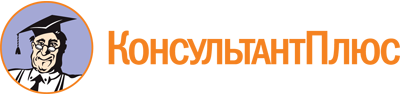 Постановление Правительства МО от 25.12.2020 N 1037/41
(ред. от 28.02.2023)
"О Порядке формирования государственных социальных заказов на оказание государственных услуг в социальной сфере, отнесенных к полномочиям центральных исполнительных органов Московской области"Документ предоставлен КонсультантПлюс

www.consultant.ru

Дата сохранения: 11.06.2023
 Список изменяющих документов(в ред. постановления Правительства МО от 28.02.2023 N 88-ПП)Список изменяющих документов(в ред. постановления Правительства МО от 28.02.2023 N 88-ПП)Положения п. 10 в части определения показателя, характеризующего объем оказания государственной услуги в социальной сфере, на основании отчета, формируемого уполномоченным органом в отчетном финансовом году, применяются при формировании государственного социального заказа на оказание государственных услуг в социальной сфере, отнесенных к полномочиям центральных исполнительных органов государственной власти Московской области, начиная с 2022 года.Список изменяющих документов(в ред. постановления Правительства МО от 28.02.2023 N 88-ПП)Список изменяющих документов(в ред. постановления Правительства МО от 28.02.2023 N 88-ПП)